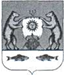 Российская ФедерацияНовгородская область Новгородский районАдминистрация Савинского сельского поселенияПОСТАНОВЛЕНИЕот 12.04.2024  № 201д.СавиноО внесении изменений в Постановление Администрации Савинского сельского поселения от 18.09.2017 № 510 «Об утверждении Реестра населенных пунктов и относящихся к ним элементов улично –дорожной сети, элементов планировочной структуры, и идентификационных элементов объекта адресации Савинского сельского поселения»          В соответствии с Федеральным законом от 06 октября 2003 года  №131-ФЗ «Об общих принципах организации местного самоуправления в Российской Федерации», Постановлением  Правительства РФ от 19 ноября 2014 года № 1221 «Об утверждении Правил присвоения, изменения и аннулирования адресов», в целях приведения адресного хозяйства в соответствие с Федеральной информационной адресной системой ПОСТАНОВЛЯЮ        1. Внести изменения в Постановление Администрации Савинского сельского поселения от 18.09.2017 № 510 «Об утверждении Реестра населенных пунктов и относящихся к ним элементов улично –дорожной сети, элементов планировочной структуры, и идентификационных элементов объекта адресации Савинского сельского поселения», утвердить Реестр населенных пунктов и относящихся к ним элементов улично –дорожной сети, элементов планировочной структуры, и идентификационных элементов объекта адресации Савинского сельского поселения в новой редакции (Приложение 1).       2. Настоящее Постановление вступает в силу с момента его подписания.      3.Считать утратившим силу Постановление Администрации Савинского сельского поселения от 11.11.2019 № 1001 «О внесении изменений в Постановление Администрации Савинского сельского поселения от 18.09.2017 № 510 «Об утверждении Реестра населенных пунктов и относящихся к ним элементов улично –дорожной сети, элементов планировочной структуры, и идентификационных элементов объекта адресации Савинского сельского поселения».      4. Опубликовать настоящее Постановление в периодическом печатном издании «Савинский вестник» и разместить на официальном сайте Администрации Савинского сельского поселения.Заместитель Главы администрации                                   Н.В.МикиртумоваПриложение 1Российская Федерация, Новгородская область, Новгородский муниципальный район, Савинское сельское поселениеНаселенный пунктУлицаЭлемент планировочной структурыИдентификационный элемент объекта адресации (дом, здание, строение, сооружение, квартира, помещение)п.ВолховецБез улицысоор.1В, соор.1К, соор.6327Г, стр.6578Г,п.Волховецул. Рябиноваяд.2А, д.2Б,  п.Волховецул. Пионерскаяд.1, д.1А, стр.1Б, д.1В, стр.1Г, соор.1Д, зд.2А, д.3, д.3/1, д.5, д.5А, д.5Б, д.6, д.6А, д.6Б, д.6В, д. 6Г, д.7А, д.7Б (кв.1,кв.2), д.7В, зд.8/1, зд.8/2, зд.8/3, д.8Б, зд.8В, стр.8Д, д.10А, д.14, д.15, д.16, д.16А, д.16Б, соор.17Д/8, д.19А, д.19Б, стр.19В, зд.19Г, стр.19С, д.20, д.21, д.21А, д.24, д.25, стр.25К, д.6, стр.27/1, д.28,Многоквартирные дома -  д.2 (квартиры с №1 по №12),д.9 (квартиры с №1 по №12),д.10 (квартиры с №1 по №12),д.11 (квартиры с №1 по №12), д.12 (квартиры с №1 по №16), д.13 (квартиры с №1 по №16), д.17 (квартиры с №1 по №18), д.18 (квартиры с №1 по №18), д.19 (квартиры с №1 по №18), д.17 корп.1 (квартиры с №1 по №130),д.17 корп.2 (квартиры с №1 по №96).п.Волховецул. Лисицкая д.1, соор.1Д, д.2, д.2А, д.3, д.4, д.5, д.6, д.7, д.8, д.9, д.10, д.11, д.13, д.15, д.17, д.19, д.21, д.23, д.25, д.27, д.29, д.29А, д.31, д.33, д.35, д.37, д.38, д.39, д.39А, д.41, д.41А, зд.43, д.45, д.47, д.49, д.51, д.53, д.55, д.57, д.59, д.61, д.67, д.69, д.73, д.75, д.77, д.79, д.83,п.Волховецул. Неглицкая зд.2,п.Волховецул. Миллионная соор.2Д, д.4, стр.4/1, д.8, д.10, д.12, д.14, д.16, д.18, д.22, д.24, д.28, д.44, п.Волховецул. Солнечная д.1, д.2, соор.2Д, д.3, д.4, д.5, д.6, д.7, д.8, д.9, д.10, д.11, д.12, д.13, д.14, д.15, д.16, д.18, д.20, д.22, д.24,п.Волховецул. Садовая д.1, д.2, соор.2Д, д.3, д.4, д.4А, д.5, д.6, д.7, д.8, д.9, д.10, д.11, д.12, д.13, д.14, д.15, д.16, д.17, стр.17/1, стр.17/2, д.18, д.19, д.20,  п.Волховецул. Цветочнаяд.1, д.2, соор.2Д, д.3, д.4, д.5, д.6, д.7, д.8, д.9, д.10, д.11, д.12, д.13, д.14, д.15, д.16, д.17, д.18, д.19, д.20,п.Волховецул. Луговая д.1, д.2, соор.2Д, д.3, д.4, д.5, д.6, д.7, д.8, д.9, д.10, д.11, д.12, д.13, д.14, д.15, д.16, д.17, д.18,п.Волховецул. Жемчужная д.1, д.2, д.3, д.4, д.5, д.6, д.7, д.8, д.9, д.10, д.11, д.12, д.13, д.14, д.16,п.Волховецул. Спасская д.1, д.2, д.3, д.4, д.5, д.6, д.7, д.10, д.11, д.13, д.16, п.Волховецул. Медоваяд.1, д.2, д.3, д.4, д.5, д.6, д.8, д.10,п.Волховецул.Зеленая Рощад.2, зд.2А/1, соор.2Д, д.3, д.6, д.7, д.8, д.9, д.10, д.11, д.12, д.14, д.15, д.16, зд.18Г, стр.19/1, д.24, д.26, д.30, д.39, д.40, п.Волховецул.Счастьяд.1, д.2, д.3, д.5, д.7, д.9, д.14, д.15, д.20, д.40, стр.40/1, д.55, д.65,ул.Олимпийскаяд.1, д.2, д.3, д.4, д.5, д.6, д.7, д.8, д.9, д.10, д.11, д.12, д.13, д.13А, д.14, д.14А, д.15, д.16, д.16А, д.17, д.17А, д.18, д.19, д.20, д.21, д.22, д.23, д.24, д.25, д.26, д.27, д.28, д.29, д.30, д.31, д.32, д.33, д.34, д.35, д.36, д.37, д.38, д.39, д.40, д.41, д.42, д.43, д.44, д.45, д.46,ул.Молодежнаяд.1, д.2, д.3, д.4, д.5, д.6,ул.Вишневаяд.34, стр.39А, д.45, д.45А,ул.Ледоваяул.Руставелид.3, соор.33Э, соор.43В, соор.44В, д.52, д.97А, д.102, д.103, д.108, д.113, д.130, д.131, д.144, д.145, д.146, д.147, д.151, д.153, д.156, д.158, д.160, д.161, д.164, д.169, д.171, д.173,ул.Воскресенскаяд.3,улица 1-й рядГаражно-строительный кооператив комплекс 1 
стр.1, стр.2, стр.3, стр.4, стр.5, стр.6, стр.7, стр.8, стр.9, стр.10, стр.11, стр.12, стр.13, стр.14, стр.15, стр.16,улица 2-й рядГаражно-строительный кооператив комплекс 1 стр.17, стр.18, стр.19, стр.20, стр.21, стр.22, стр.23, стр.24, стр.25, стр.26, стр.27, стр.28, стр.29, стр.30, стр.31, стр.32,улица 3-й рядГаражно-строительный кооператив комплекс 1 
стр.33, стр.34, стр.35, стр.36, стр.37, стр.38, стр.39, стр.40, стр.41, стр.42, стр.43, стр.44, стр.45, стр.46, стр.47, стр.48,улица 4-й рядГаражно-строительный кооператив комплекс 1 
стр.49, стр.50, стр.51, стр.52, стр.53, стр.54, стр.55, стр.56, стр.57, стр.58, стр.59, стр.60, стр.61, стр.62, стр.63, стр.64,улица 5-й рядГаражно-строительный кооператив комплекс 1 
стр.65, стр.66, стр.67, стр.68, стр.69, стр.70, стр.71, стр.72, стр.73, стр.74, стр.75,улица 1-й рядГаражно-строительный кооператив комплекс 3 стр.1, стр.2, стр.3, стр.4, стр.5, стр.6, стр.7, стр.8, стр.9, стр.10, стр.11, стр.12, стр.13, стр.14, стр.15, стр.16, стр.17, стр.18, стр.19, стр.20, стр.21, стр.22, стр.23,улица 1-й рядГаражно-строительный кооператив комплекс 4 стр.2, стр.4, стр.12, стр.14, улица 2-й рядГаражно-строительный кооператив комплекс 4 стр.1, стр.3, стр.4, стр.5, стр. 6, стр.7, стр.8, стр.9, стр.10, стр.11, стр.12, стр.13, стр.14,д.Волотовоул. Дорожная д.1, д.3, стр.3/1, стр.3/2, д.5, стр.5А/1, д.7, д.8, д.9, д.10, д.10А, д.11, д.12, д.13, д.13А, д.14, д.14А, д.14Б, зд.15Д, д.15, д.16, д.16В, д.17, д.19, д.19А, д.19Б, д.20, д.22, д.24, стр.24/1, д.26, Многоквартирные дома – д.17 (квартиры с №1 по №8).д.Волотовоул. Речнаяд.1, стр.1Б, д.2, д.3, д.4, д.4А, д.5, д.5А, соор.5К, д.6, д.7, д.7А, д.8, д.9(кв.1,кв.2), д.10, д.11, д.13, д.13А, д.14, д.14А, д.14Б, д.15, д.16, д.17, д.18, д.19, д.20, соор.20В, д.21, д.22, д.23, д.24, д.25, д.26, д.26А, д.27, д.28, д.29, д.30, д.31, д.32, д.33, д.33А, д.34, д.35, д.36, д.37, д.37А, соор.37В, д.38, д.39, д.39А, д.39Б, д.40, д.41, д.41А, д.42, д.42Б, д.43, д.44, д.44А, д.45, д.45/1, д.46, д.47, д.48, стр.48Б, д.49, д.49Б, стр.49Б/1, д.50(кв.1,кв.2), д.51, д.51А, стр.51А/1, стр.51А/2, д.51Б, д.52, д.53, д.53А, д.54, д.55, д.55А, д.57, д.59, соор.59Д, д.63, д.64, д.65, д.67, д.69, д.71, д.73, д.75, соор.348Д, соор.351Д,д.Волотовопер.Озёрныйд.1, д.3, соор.3/1, д.4, д.5, д.5А, стр.5А/1, д.18, д.Волотовоул.Озернаяд.3, д.6, д.6Б, соор.6Б/1, д.8, д.10, д.10А, стр.10А/1, стр.12/1,д.Зарельеул. Полеваяд.1, д.4, д.6, д.8, стр.8/1, д.9, д.10, д.12, д.14,д.Зарельеул. Севернаяд.1, д.2, д.3, д.4, д.4А, д.5, д.6, д.7, д.8, д.8А, д.12, д.14, д.14А, д.17, д.23, д.27, д.39, д.51,д.Зарельеул. Солнечнаяд.1, д.3, д.5, д.6, д.7, д.8, д.9, стр.9А, д.10, д.11, д.12, д.13, д.14, д.15, д.16, д.17, д.18, д.20, д.22, д.25, д.63,д.Зарельеул. Центральнаяд.1, д.2, д.3, д.4, д.5, д.5А, д.6, стр.6/1, д.7, д.8, д.8А, д.9, д.10, д.11, д.12, д.13, д.14, д.14А, стр.14Б/1, д.15, д.16, д.17, д.18, д.19, д.20, д.21, д.22, д.23, д.25, д.27, д.29, д.31, стр.31/1, соор.31А/1, д.33, д.35, д.37, д.38, д.39, д.40, д.41, д.42, д.43, д.44, д.45, д.46, д.47, д.48, д.49, д.50, д.51, д.52, д.53, д.54, д.55, д.57, д.59, д.61, д.63, стр.63/1, д.65,д.Зарельеул. Сиреневаястр.9А, д.10, д.12, д.14,д.Зарельеул. Пушкинскаяд.6, д.7, д.9, д.11А, д.13, д.15, д.17, стр.20/1, д.22, д.28, д.30, д.Зарельеул.Пушкинская переулок № 1д.1, д.3,д.Зарельеул.Пушкинская переулок № 2д.1, д.3, д.7, стр.9/1,д.Зарельеул.Пушкинская переулок № 3д.3, д.4, д.6, д.8,д.Зарельеул.Пушкинская переулок № 4д. 2, д.6,д.Зарельеул.Пушкинская переулок № 5д.3, д.4,д.Зарельеул.Пушкинская переулок № 6ул.Пушкинская переулок № 7д.4,ул.Васильковаяд.2, д.4, д.6, д.8, д.10, д.12, д.24, д.26, д.27, д.28, стр.28/1, д.30, д.32, д.36, д.38, д.40, д.44, д.48, д.52, д.54, д.56, ул.Вишнёваяд.2, д.2А, д.6, д.8, д.10, д.14, ул.Казанскаяд.1А, д.2, д.5, д.6, д.7, д.8, д.9, д.10, д.14, д.16, д.18, д.19, д.23, д.25, д.27, д.29, д.31, д.33, д.35, д.37,ул.Преображенскаяд.1, д.2, д.10, д.12, д.19, д.21, д.22, стр.22/1, д.24, д.25, д.26, д.28, д.29, стр.30А, д.32,ул.Цветочнаяд.2, д.4, д.5, д.6, д.7, д.12, д.14, д.15, д.18, д.20, д.22,ул.Радужнаяд.4, д.5, д.6, д.8, д.11, д.12, д.14, д.21, д.23, д.24, д.25, д.30, д.31, д.33, д.50, д.53, д.57, д.75, д.78, д.80, д.83, д.97, д.107, д.113, д.114, д.117,ул.Лебединаяд.2, д.4, д.5, д.6, стр.6/1, д.7, д.10, д.15, д.16, д.17, д.22, д.25, д.27, д.28,ул.Озернаястр.2/1, д.3, д.5, д.6, д.7, д.8, д.10,ул.Молодежнаяд.9,ул.Славянскаяд.1, д.2, д.6, д.10, д.13, д.18, д.22, д.38, д.40,ул.Ильинскаяд.3, д.7, д.9, д.10, д.11, д.13, д.14, д.16, д.22, д.24, д.26,ул.Спасскаяул.Рассветнаяд.5, д.6, д.9, д.11, д.19, д.21, д.23,ул.Коробейнаяул.Тенистая д.4, д.12, д.13, д.19,ул.Дальняя д.1, д.3, д.5, д.11, д.12, д.16, д.19, д.20, д.23, д.25,ул.Антоновскаяд.5, д.6, д.8, стр.8/1, д.14, д.16, д.25,ул.Благодатнаяд.2, д.3, д.5, д.10,ул.Новаяд.19, д.57, д.58, д.72,ул.Вольницкаяд.1, д.9, д.24,д.Радионовоул. Дачнаяд.1, д.1А, д.1Б, д.3, д.4(кв.1,кв.2), д.4, д.4А, стр.4А/1, стр.4А/2, д.5, д.6, д.7, стр.7/1, д.8, д.8А, д.8Б, стр.8В/1, д.9, д.10, д.11, д.12, д.13, д.14, д.15, д.16, д.17, д.18, д.18А, д.21, д.23, д.24, д.26, д.27, д.28, д.30, д.31, д.32, д.33, д.36, д.38, д.39, д.40, д.42, д.43,д.Радионовоул. Солнечнаяд.1, д.1Г, д.2, д.3, д.4, д.5, д.10, д.12, д.13, д.14, д.14А, д.15А, д.16А, д.17, д.18, д.19, д.20, д.22, д.22А, д.23, д.25, д.27, д.28,д.РадионовоБез улицыд.1, д.1А, д.1Б, д.1В, д.2, д.2А, д.2Б, д.3, д.3А, д.4, д.5, д.5А, д.6, д.7, д.7А, стр.7/1, д.8, д.8А, д.8Б, д.9, д.9А, д.10, д.11, д.12, д.13, д.14, д.15, д.16, д.17, д.18, д.19, д.20, д.21, д.22, д.23, д.24,  д.25Б, д.26, д.27, д.27А, д.28, д.29(кв.1,кв.2), д.29А, д.30, д.30А, д.31, д.32, д.33, д. 33А, д.34, д.35, д.36, д.36А, д.37, д.38, соор.38В, д.39, д.40, д.41, д.42, д.43, д.44, д.45, д.46, д.46А, стр.46/1, д.47, д.48, д.50, стр.50/1, зд.50А/1, зд.50А/2, д.52, стр.52/1, д.54, д.56, д.58, д.60, д.62, стр.64/1,д.Радионовоул.Счастливаяд.2А, стр.2Б, д.4, стр.4/1, д.6, стр.6/1, д.8, д.10, д.12, д.14, д.16, д.18, д.20, стр.20/1, д.22,д.Кирилловское СельцоБез улицы д.1, д.1Б, д.2, д.3, д.4, д.5, д.6, д.7, д.8, д.9, д.10, д.11, д.12, д.13, д.14, д.15, д.15А, д.16, д.17, д.18, д.18А, д.19, д.19А, стр.19Б/1, д.20, д.20А, д.21, д.22, д.22А, д.23, д.24, д.24А, д.25, д.26, д.27, д.28, д.30, д.32, д.34, д.39,д.Кирилловское Сельцоул.Прудная д.1, д.2, д.5, д.12, стр.12/1, д.30, д.Кирилловское Сельцоул. Строителей д.1, д.1А, д.2, д.4, д.6, д.8, д.8А, д.10, д.12, д.14, д.14А, д.15, д.16А, д.20, д.20А, д.22А, д.23, д.24А, д.25, стр.28/1, д.28А, д.30А, д.32А, стр.32А/1, стр.32А/2, стр.32А/3, стр.32А/4, д.38, д.38А, д.40А, д.43,д.Кирилловское Сельцоул. Центральная д.39,д.Кирилловское Сельцоул. Леснаяд.1, д.4, д.4А, д.5, д.6, д.10, д.11, стр.10/1, д.12,д.Кирилловское Сельцоул.Царская зд.1, соор.1Д, д.6, д.8, д.10, д.Кирилловское Сельцоул.Родникид.1, д.2, д.6, д.7, д.8, д.14, д.19,д.Кирилловское Сельцоул.Светлаяд.4, д.5, д.15,ул.Есенинад.3, д.6, д.8, д.11, д.14, д.20, д.24, д.38,ул.Счастливаяд.1, д.7,ул.Привольнаяд.5, д.6, д.7, д.9, д.10, д.12,ул.Славнаяд.1, д.1А, д.1Б, д.2, д.3, д.6, стр.8/1, д.11, д.14, д.16, д.18, д.19, д.20, д.26, д.29, д.32, д.50, д.54, стр.54/1, д.62, д.64, д.66, д.68, д.76,пер.Береговойд.1,ул.Новосёловул.Боярскаяд.4,д. КуниноБез улицыд.1, д.1А, д.1В, д.2, д.2А, стр.2А/1, д.2Б, д.3, д.4, д.5, д.6, д.6А, д.7, д.8, д.9, д.9А, д.10, д.11, д.12, д.14, д.15, д.16, д.17, д.18, д.19, д.20, стр.20А/1, д.21, д.21А, д.22, стр.22А/1, д.23, д.24, д.25, д.25А, д.26, д.27, д.27А, д.28, д.29, соор.29Д, д.30, д.31, д.32, д.33, д.33Б, д.34, д.35, д.36, д.37, д.38, д.39, д.40, д.41, д.42, д.43, д.44, д.45, д.46, д.47, д.48, д.49, д.50, д.51, д.52, д.52А, д.53, д.55, д.57, д.58, д.59А, д.60, д.62, д.65, д.68, д.69, зд.132В, д. Кунинопер.Сиверцевд.1, д.4, д.14,д. Куниноул.Пруднаяд.9, д.9А, д.21,д. Куниноул.Озёрнаяд.4, д.8, д.23,ул.Прибрежнаяд.4,д. Малая ГоркаБез улицыд.1, д.3, д.4, д.5, д.7, д.9, д.10,д. Новая ДеревняБез улицысоор.3Д,д. Новая Деревняул. Заречная д.1, д.2, стр.4/1, д.5, д.5А, д.7, д.8, д.9, д.9А, д.10, д.11, д.13, стр.13/1, д.15, д.15А, д.17А, д.18, соор.18Г, д.19, д.23, соор.24Д, д.25, д.25А,д. Новая Деревняул. Кленоваяд.1Б, стр.1Б/1, д.1В, стр.1В/1, д.2, д.3, д.5, д.6, д.6/1, д.7, д. 9,  д.10, стр.10/1,д. Новая Деревняул. Новгородскаяд.1, д.1А, д.1Б, д.3, д.3А, д.4А, д.5, д.5А, д.6, д.6А, д.7, д.8, д.8А, д.8Б, д.9, д.10, д.11, д.11А, д.12, стр.12/1, стр.12/2, д.13, д.14, д.14А, д.15, д.15А, д.16, д.16А, д.17, д.17А, д.18, д.19, д.19А, д.20, д.20А, д.21, д.21А, д.22, д.23, д.23А, д.23Б, д.24, д.24А, д.25, д.26, д.26А, д.27, д.27А, д.28, д.29, д.30, д.31, д.32, д.32А, д.33, д.34, стр.38/1,д. Новая Деревняпер.Пригородный д.1, д.1А, д.1В, д.1Д, д.2, д.2А, д.2Б, д.2В, соор.2Д, д.3, стр.3/1, д.4, д.4А, д.5, д.5А, д.5Б, д.5В, д.5Е, д.6, д.7, зд.7А, зд.7Б, д.7В, д.8, д.8А, д.9, д.9А, д.9Б, д.9В, д.10, д.11, д.12, д.13, д.14, д.15, д.16, д.17, д.18, д.19, д.20, д.21, д.22, д.23, д.24, д.25, д.26,д. Новая Деревняпер. Новодевичийд. 3, д.4, д.5, д.6, д.7, д.8, д.8А, д.9, д.10, стр.10/1, д.10А, стр.10А/1, д.11, д.12, д. Новая Деревняул.Климова д.4, д. Новая Деревняул.Рябиноваяд.2, д.2Б, д.3, д.4,пер.Волховскийд.3, стр.5, стр.5/1, д.10,Гаражно-строительный кооператив Восточныйстр.1, стр.2, стр.3, стр.4, стр.5, стр.6, стр.7, стр.8, стр.9, стр.10, стр.11, стр.12, стр.13, стр.14, стр.15, стр.16, стр.17, стр.18, стр.19, стр.20, стр.21, стр.22, стр.23, стр.24, стр.25, стр.26, стр.27, стр.28, стр.29, стр.30, стр.31, стр.32, стр.33, стр.34, стр.35, стр.36, стр.37, стр.38, стр.39, стр.40, стр.41, стр.42, стр.43, стр.44, стр.45, стр.46, стр.47, стр.48, стр.49, стр.50, стр.51, стр.52, стр.53, стр.54, стр.55, стр.56, стр.57, стр.58, стр.59, стр.60, стр.61, стр.62, стр.63, стр.64, стр.65, стр.66, стр.67, стр.68, стр.69, стр.70, стр.71, стр.72, стр.73, стр.74, стр.75, стр.76, стр.77, стр.78, стр.79, стр.80, стр.81, стр.82, стр.83, стр.84, стр.85, стр.86, стр.87, стр.88, стр.89, стр.90, стр.91, стр.92, стр.93, стр.94, стр.95, стр.96, стр.97, стр.98, стр.99, стр.100, стр.101, стр.102, стр.103, стр.104, стр.105, стр.106, стр.107, стр.108, стр.109, стр.110, стр.111, стр.112, стр.113, стр.114, стр.115, стр.116, стр.117, стр.118, стр.119, стр.120, стр.121, стр.122, стр.123, стр.124, стр.125, стр.126, стр.127, стр.128, стр.129, стр.130, стр.131, стр.132, стр.133, стр.134, стр.135, стр.136, стр.137, стр.138, стр.139, стр.140, стр.141, стр.142, стр.143, стр.144, стр.145, стр.146, стр.147, стр.148, стр.149, стр.150, стр.151, стр.152, стр.153, стр.154, стр.155, стр.156, стр.157, стр.158, стр.159, стр.160, стр.161, стр.162, стр.163, стр.164, стр.165, стр.166, стр.167, стр.168, стр.169, стр.170, стр.171, стр.172, стр.173, стр.174, стр.175, стр.176, стр.177, стр.178, стр.179, стр.180, стр.181, стр.182, стр.183, стр.184, стр.185, стр.186, стр.187, стр.188, стр.189, стр.190, стр.191, стр.192, стр.193, стр.194, стр.195, стр.196, стр.197, стр.198, стр.199, стр.200, стр.201, стр.202, стр.203, стр.204, стр.205, стр.206, стр.207, стр.208, стр.209, стр.210, стр.211, стр.212, стр.213, стр.214, стр.215, стр.216, стр.217, стр.218, стр.219, стр.220, стр.221, стр.222, стр.223, стр.224, стр.225, стр.226, стр.227, стр.228, стр.229, стр.230, стр.231, стр.232, стр.233, стр.234, стр.235, стр.236, стр.237, стр.238, стр.239, стр.240, стр.241, стр.242, стр.243, стр.244, стр.245, стр.246, стр.247, стр.248, стр.249, стр.250, стр.251, стр.252, стр.253, стр.254, стр.255, стр.256, стр.257, стр.258, стр.259, стр.260, стр.261, стр.262, стр.263, стр.264, стр.265, стр.266, стр.267, стр.268, стр.269, стр.270, стр.271, стр.272, стр.273, стр.274, стр.275, стр.276, стр.277, стр.278, стр.279, стр.280, стр.281, стр.282, стр.283, стр.284, стр.285, стр.286, стр.287, стр.288, стр.289, стр.290, стр.291, стр.292, стр.293, стр.294, стр.295.д. Новое КуниноБез улицыд.1, д.1А, д.1В, д.3, д.4, д.5, стр.6, стр.6/1, д.7, д.8, д.9, д.10, д.11, д.12, д.16, д.17, д.18, д.19, д.20, д.21, д.23, д.25, д.26, д.29, д.30, д.31, д.32, д.33, д.34, д.35, д.36, д.37, д.38, д.39, д.40, д.41, д.42, д.43, д.44, д.45, д.46, д.47, д.48, д.49, соор.49Д, д.50, д.50А, д.51, д.52, д.53, д.54, д.55, д.56, д.57, д.58, д.59, д.60, д.61, д.62, д.63, д.64, д.65, д.68, д.69, д.70, д.71, д.72, д.73, д.74, д.75, д.76, д.77, д.78, д.79, д.80, д.81, д.82, д.83, д.84, д.85, д.86, д.87, стр.87/1, д.88, д.89, д.91, д.92,д. Новое Куниноул. Лесная соор.2Д, д.5, стр.5/1, д.8, стр.10/1, д.15, д.15А, д.16, д.17, д.18, стр.19/1, стр.21/1, д.22,д. Сельцо-ШатерноБез улицыд.1, д.1А, д.1Б, д.1В, д.2, д.2А, д.2Б, д.2В, д.2Г, д.3, д.4, д.5, д.6, д.7, д.8, стр.8/1, д.9, д.9А, д.10, д.11, д.12, д.14, д.16, стр.16А, д.18, д.18А, д.20, д.22, д.24, д.28,  д. Сельцо-Шатерноул.Рюриковская д.1, д.3, д.4, д.6, д.8, д.10,ул.Луговаяд.2, д.4, д.7, д.8, д.11, д.15, соор.15Д, д.16, д.26,д. Сковородкад.1, д.2, д.3, д.5, д.7, д.7А, д.9, стр.11, д.12, д. Спас-НередицыБез улицыд.1, д.1А, д.1Б, д.1В, стр.1Г/1, д.2, д.2А, д.3, д.3А, д.4, д.5, д.6, стр.6Б/1, стр.6В/1, д.7, стр.7А, д.8,  д.9, д.10, д.11, д.12, д.13, д.14, д.15, д.16, д.17, д.18, д.20, стр.20/1, стр.20/2, д.22, зд.22В, д.24, д.26, д.28, д.30, д.32, д.34, стр.52/1, стр.54/1, стр.54/2, стр.56/1, стр.56/2, стр.56/3, стр.56/4,ул.Спасскаясоор.1Д, д.2, д.17, д.19, д.31,д.УшерскоБез улицыд.1, д.1А, д.2,здание 2А, стр.2/1, д.3, д.3А, д.4, д.5, д.6, д.7, д.8, д.9, д.10, д.10А, д.11, д.11Б, д.12, д.13, д.14, д.14А, д.14Б, д.15, д.16, д.16А, д.17, д.18, д.19, д.20, д.21, д.22(кв.1,кв.2), д.23, д.24, д.24А, д.24Б, соор.24Д, д.25, д.26, д.26А, д.26Б(кв.1,кв.2), д.26В, д.27, д.28, стр.28/1, д.29, д.30, д.30А, д.31, д.32, д.33, д.34, д.34А, д.35, д.36, соор.36Д, д.37, д.38, д.38А, д.40, д.42, д.42А, ул.Луговая соор.1Д, д.3, д.3А, д.4, д.6, д.12, д.12Б, стр.13А/1, стр.15/1, д.16, д.22, соор.22/1, д.24, д.26, стр.26/1, д.28, д.28Б, д.30, д.32, стр.32/1,ул.Песочнаяд.1, д.2, д.2Б, д.5, д.10, д.14,ул.Дальняясоор.1Д, стр.3/1, д.7, д.5, стр.5/1, стр.14/1, д.34,ул.Георгиевскаяд.2А, д.8, д.14, д.33, д.54,ул.Родниковаяд. ХутыньБез улицысоор.793Г,ул. Монастырская д.1, д.2, д.3, д.3А, д.4, д.4А, стр.4А/1, соор.4А/2, д.5, д.6, д.7, д.8, д.9, д.10, д.11, д.12, д.12А, д.12Б, д.12В, д.13, д.14, д.15, д.16, д.17, д.18, д.18А, д.18Б, д.19, д.20, д.21, д.22, д.23, стр.23А/1, стр.23А/2, д.24, д.25, стр.25/1, стр.25/2, д.26, д.27, д.28(кв.1,кв.2), д.29, д.29А, стр.29А/1, д.30(кв.1,кв.2), стр.30Б/1, стр.30Б/2, стр.30Б/3, стр.30Б/4, стр.30Б/5, д.31(кв.1,кв.2), д.32(кв.1,кв.2), д.33(кв.1,кв.2), д.34(кв.1,кв.2), д.35(кв.1,кв.2), д.36(кв.1,кв.2), д.37(кв.1,кв.2), д.38(кв.1,кв.2), д.38А, д.39, д.39/1, д.40, д.41, д.42, д.42А, д.42Б, д.43, д.43А, д.44, стр.44/1, д.44А, д.44Б, д.44В, д.44Г, д.45, д.46, д.46А, стр.46А/1, д.47, д.48, д.49, д.49А, д.50, соор.50В, д.52, стр.52А, д.54, д.54А, д.56, д.56/1, д.58, д.60, соор.779Г,ул. Павлова соор.1Д, соор.2Д, д.4, д.6, д.6Б, д.7, д.8, д.8А, д.9А, д.9Б, д.9В, д.9Г, д.10, д.11, д.12, д.14, д.15, д.16, д.19, д.20, д.21, д.22, д.23, д.24, стр.24/1, стр.24/2, стр.24/2, стр.24/3, стр.24/4, д.24А, д.26, д.27, д.27А, д.28, д.30, д.31, д.32, д.37, д.38, д.39, д.41, д.42, д.43, стр.44/1, д.46, д.48, д.50, д.52, д.56, д.58, д.66, д.68, ул. Центральная  д.1, д.2, д.2А, д.2Б, д.2В, д.2Г, д.4, д.4А, д.6, д.6А, д.6В, стр.6В/1, д.6Г, д.8, д.8А, д.8Б, стр.8Г, д.10, д.12, д.12А, соор.12Г, д.13, д.14, д.16, д.18, д.20, д.22, д.22А, стр.22А/1, д.24, д.24А, стр.24Б/1, стр.24В/1, д.26, стр.26А/1, д.28, д.30, д.30А, д.30Б, д.30В, д.30Г, д.32, д.32/2, д.32А, д.32Б, стр.32Б/1, д.34, д.34А, д.34Б, д.36, д.38, д.38А, д.40, д.40А, д.42, стр.42А, д.44, д.44А, д.44Б, соор.44Г/1, соор.44Г/2, д.46, д.48, д.50, д.52, д.54, д.54А, д.56, д.58, д.60, д.62, д.68, стр.68/1, д.72, д.74, д.76, д.78, д.80, д.82,ул.Аренского А.С. д.3, стр.3/1, д.5, д.9, д.14, д.17, д.19, д.21, д.31, д.31А,ул.Лядова А.К. д.1, д.2, д.4, д.4А, д.6, д.9, д.12, д.13, д.14, д.15, д.16, д.17, д.18, д.19,ул.Микешина М.О. д.4, д.6, д.8,д.17ул.Волховская д.4, д.6, стр.6/1, д.8, д.10, д.11, д.15, д.16, д.17, д.18, д.19, д.20, д.21, д.22, д.24, д.26, д.28,ул. Звезднаяд.1, д.2, д.3, д.4, д.6, д.10, д.11, д.11А, зд.13, соор.13Д, д.14, стр.14/1, д.16, стр.16/1, д.18, д.19, д.22, д.24, д.26, д.28,  ул.Стрелковая д.1, д.3, д.4, д.6, д.7, д.8, д.9, д.11, стр.11/1, д.12, д.13, д.14, д.16, д.18, д.19, д.21, д.23, д.27,ул.Весенняя д.3, д.6, д.9, д.10, д.12, д.13, д.15, д.18, д.19, д.20, д.21, д.22, д.24, д.26,ул.Орловская д.1, д.9, д.11, д.17, д.20, д.21,ул. Волотовскаяд.6, д.8, д.9, д.10, ул. Луговая д.2, д.6, д.8А, д.10, стр.10/1, д.11, д.12, д.13, д.14, д.15, д.16, д.17, д.18, д.19, д.20, д.21, д.22, д.26, д.27, д.28, д.29, д.30, д.31, д.32, д.33, д.38, д.40,ул.Полевая д.1, д.3, д.5, д.7, д.8, д.11, д.17, д.48,ул.Архиповскаяд.1, д.1А, д.2, стр.2/1, стр.2/2, соор.2/3, д.2А, д.3, д.5, д.6, д.7, д.10,ул.Троицкая д.3, д.5, д.6,ул.Преображенскаяд.1, стр.1А, д.2, д.4, д.6, д.7, д.8, д.9, д.12, д.16, д.16А, д.18А, д.18Б, д.18В, д.20, д.22, д.24, д. 26, стр.26/1,ул.Боровичскаяд.1, д.3, д.3А, д.4А, д.5, стр.5/1, д.6, д.7, д.8, стр.8/1, д.9, д.12, д.13, д.15, д.16, д.17, д.19,ул. Новгородская соор.1Г, д.2, д.3А, д.4, д.5, д.5А, д.6, д.7, д.8, д.10, д.12, д.13, д.20, д.24, д.25, д.28, д.38,пер. Новый Д.5, д.6,ул. Садоваяд.1, д.1А, стр.1А/1, д.1Б, д.2А, д.2Б, стр.2Б/1, д.2В, стр.2В/1, д.3, д.4, д.4А, стр.4Б/1, д.5, стр.5А, стр.5Б/1, д.6, д.7, д.9, д.10, д.17,Проезд Береговой д.1,ул.Светлаяд.4, д.6, д.10, д.11, д.13, д.14, д.16, д.17, д.18, д.19, д.20, д.26, д.37, д.39, д.42,ул.Спасскаяд.1, д.2, д.5, д.6, д.8, д.9, д.10, д.13, д.14, д.16, д.19, д.20, д.21, д.23, д.24, д.25, д.27, ул.Солнечная д.2, д.3, стр.3/1, д.4, д.5, д.7, д.9, стр.10/1, д.11, д.18, д.20,ул.Соборнаяд.1, д.2, д.4, д.4А, д.5, д.7, д.9, д.10, д.25,ул.Мирная д.1, д.2, д.2А, д.2Б, д.4, д.5, д.8, стр.8/1, д.10, д.10А, д.11, д.12, д.13, д.14, д.14А, д.16, д.18,ул.Георгиевскаястр.3, зд.3А, д.14, д.14А,ул.Счастливая д.1, д.3, стр.3/1, д.6, д.7, д.11, стр.11/1, д.12, стр.12/1, стр.12/2, д.16, д.20, д.24, д.26, д.34,ул.Благодатнаясоор.1Д, д.4, д.5, д.9, д.12, д.14, д.15, д.16ул.Раздольнаяд.1, д.1Б, д.2, д.2А, д.4, д.5, д.6, д.7, д.13, д.14, д.14А, д.16, д.18, стр.20/1, д.21, д.26, д.27А, д.28,ул.Народная д.17, д.17А, д.18, д.24, д.26,ул.Малая д.4, д.6, д.8, д.10, д.12, стр.12/1, стр.12/2, д.18,Территория Монастырьд.Шолоховоул. Полеваясоор.3/1, д.7, д.9, стр.9/1, стр.11/1, д.13, д.14, д.15, д.16, д.17, д.18, д.20, д.26,д.ШолоховоБез улицы д.1, д.1А, д.1Б, стр.1В, д.2, д.3, д.3А, д.4, д.5, д.5А, д.6, д.6А, д.7, д.8, д.9, д.10, д.10Б, д.11, д.11А, д.12, д.12А, д.12В, стр.12Д, д.13, д.14, д.14А, стр.14В, д.15, д.16, д.17, д.20, д.20Б, стр.20Г/1, д.25, д.33, д.38, д.39, д.41, д.42, д.53, д.95,Многоквартирные дома – д.1 (квартиры с №1 по №12, пом.№8), д.2 (квартиры с №1 по №67, пом.№68). д.Шолоховоул. Солнечнаяд.1, д.5, д.9, д.10, д.15, д.15А, д.18А, д.19,д.Шолоховоул. Мирная д.2, д.3, стр.3А/1, д.5, д.7, д.11, д.12, д.15, д.18, д.19, стр.20/1, стр.20/2,д.Шолоховоул. Южная соор.1Д, д.4, д.5, д.6, д.7, д.7А, д.8, д.9, д.11, д.12, д.13, д.18, д.23, д.25, д.26, д.27, д.32, д.34,д.Шолоховоул. Городская соор.1Д, зд.2А, д.3, д.4, д.6, д.7, д.9, д.10, д.11, д.12, д.13, д.15, д.16, д.17, д.19, д.20,ул. Кирилловскаясоор.1Д, д.1, д.6, д.7, д.10А, д.11, д.12, д.13, стр.13/1, д.13А, д.14, д.14А, д.16, д.16А, д.18, д.19, д.21, д.23, д.24, д.29, д.34, д.34А, д.37,ул.Ивановскаяд.1, соор.1Д, д.2, д.3, д.4, д.5, д.6, д.8, д.10, д.13, д.14, д.17, д.18, д.19, д.20, д.21, д.23, д.24, д.25, д.26, д.27, д.29,ул.Георгиевская д.3, д.8, д.9, д.10, д.11, д.14, д.17,ул.Центральнаясоор.1Д, д.1, д.2, д.3, д.4, д.6, д.11, д.13, д.15, д.19, д.21, д.23, д.24, д.25, д.26, д.27, д.28, д.31, д.32, д.33, д.34, д.35, д.36, д.37, д.38, д.39, д.40, д.41, д.42, зд.42В, д.43, д.45, д.47, д.50, д.60,ул.Счастливаяд.1, д.9, д.11, д.20, д.24, д.25, д.27, д.28, д.29, д.31, д.37, д.53, д.54, д.58, д.61, д.64, д.66, д.70, д.75, д.79, д.80, д.84А, д.91, д.93, д.95, д.101, д.104,ул.Преображенскаяд.8, д.10, д.11, д.14, д.17, д.21, д.32, д.36,  д.42, д.54, д.62, д.70, д.114, д.126, ул.Спаса-Ковалева д.1, д.5, д.6, д.7, д.8, д.9, д.11, д.19, стр.21/1,ул.Лазурнаястр.1/1, д.2, д.4, д.6, д.12, д.17, д.18,ул.Софийскаяд.6, д.11, д.12, д.14, д.17, д.18,ул.Цветочнаяд.3, д.5, д.9, д.12, д.16,ул.Медоваяд.9, д.4, д.12, стр.13/1, д.16, д.19,ул.Луговаяд.1, д.3, д.4, д.11, д.20,ул.Андреевскаяд.2, д.3, д.4, д.5, д.6, д.7, д.8, д.9, д.11, д.12, д.13, д.14, д.16, д.17, д.19,ул.Суворовскаяд.3, д.11, д.16, д.17, д.18, ул.Радужнаяд.1, д.2, д.7, д.8, д.9,  д.10, д.11, д.18,ул.Тихаяд.2, стр.2/1, д.3, д.7, д.9, д.11, д.12, д.13, д.19, д.20,ул.Уютная д.13,ул.Семейнаяд.12,ул.Молодежнаяд.13, д.16, д.31,ул.Березоваяд.8, д.15, д.16, д.17, соор.34К,ул.Каштановаяд.1, д.5, д.31, д.34, д.38,ул.Звезднаяд.11, д.15, д.24,ул.Дубравнаяд.6, д.7, д.11, д.16, д.49, д.50, ул.Сиреневаяд.3, д.4, д.8, д.18, ул.Богатырскаяд.11, д.Александровскоеул.А.Невскогод.1, д.2, д.3, д.4, д.5, д.6, д.7, д.8, д.9, зд.10, д.11, д.12, д.13, д.14, д.15, д.16, д.17, д.18, д.19, д.20, д.21, д.22, д.23, д.24, д.25, д.26, стр.27, д.28, д.29, д.30, д.31, д.32, д.33, д.34, д.35, д.36, д.37, д.38, д.39, д.40, д.41, д.42, д.43, д.44, д.45, д.46, д.47, д.48, д.49, д.50, д.51, д.52, д.53, д.54, д.55, д.56, д.57, д.58(кв.1, кв.2), д.59, д.61, д.62, д.63, д.64, д.65, д.66, д.67, д.68, д.69, д.70, д.71, д.72, д.74, д.76, д.76А, д.76Б, д.76В, д.78, д.78А,д.Александровскоеул.Вознесенскаяд.1, д.1А, д.2, д.3, д.4, стр.4/1, д.5, д.7, д.8, д.8А, д.9, д.10, д.11, д.12, д.13, д.14, д.16,д.Александровскоеул.Л.Голиковад.1, д.3, д.5, д.7, д.9, д.11, д.13, д.15, д.17,д.Александровскоеул.Тенистая д.2(кв.1,кв.2,кв.3), д.5, д.6, д.7, д.8, д.10, д.12, д.14,д.Баранихаул.Родниковаяд.1, д.2, д.2А, д.3, д.3А, д.6, д.7, д.8, д.10, д.11, стр.11/1, д.12, д.13, д.14, д.15, д.16, д.17, д.19, д.Баранихаул.Цветочнаяд.1, д.2, д.3, д.4, д.5, д.6, д.7, д.8, д.9, д.10, д.11, д.12, д.13, д.14, д.15, д.16, д.17, д.18, д.19, д.20, д.22, д.24, д.26, д.26А, д.28, стр.28/1, стр.28/2, стр.28/3, д.30,д.Баранихаул.Славнаяд.1, д.2, д.3, д.4, д.5, д.6, д.8, д.9, д.10, д.12, д.14, д.15А, д.16, д.18, д.20, д.22, д.24,д.Баранихаул.Весенняяд.1, д.1А, стр.1А/1, д.1Б, д.1В, д.2, д.2Б, д.3, д.4, д.5, д.7, д.7А, д.7Б, д.11, д.15,д.Баранихаул.Муравьевскаяд.2, стр.2А, д.4, д.6, д.12, д.14, стр.18/1,пер.Тихвинскийд.2, д.4, д.6, д.8,ул.Дружбыд.17, стр.23/1, стр.27/1, д.29, д.31, стр.31/1, д.33, д.35, д.35А, д.41, д.45, д.52, д.56, д.82, д.96,ул.Отраднаяд.6, д.12, д.13, д.14, д.15, д.18, д.19, д.20, д.21, д.22, д.23, д.25, д.27, д.30, д.32, д.34, д.36, д.38, д.40, д.42, д.44, д.46,ул.Благодатнаяд.6, д.12, д.13, д.15, д.23, д.26, д.30, д.31, д.35, д.36, стр.36/1, стр.36/2, д.37, д.38, д.42, стр.42/1, д.44,ул.Сиреневаяд.1, д.2, д.3, д.4, д.5, д.6, стр.8, стр.8/1, стр.8/2, д.9, д.16, д.17, д.20, д.21, д.24, д.26,  д.42, д.44,ул.Кленоваяд.1, д.3, д.4, д.5, д.9, д.13, д.14, д.17, д.21, д.22, д.23, стр.24, д.28, д.29, д.30, д.32, д.33, д.34, д.36, д.38, стр.39/1, д.40, д.42, д.44, д.46, д.48, д.58, стр.58/1, д.60, д.62, д.64, д.64А, д.64Б, д.70, д.74,ул.Дачнаяд.1, д.3, стр.3/1, д.4, д.7, д.11, д.12, д.15, д.20, д.22, д.28, д.29, д.30, д.31, д.33, д.34, д.43, д.46,ул.Центральнаяд.2, д.6, д.7, д.8, д.11,ул.Леснаяд.12,д.Божонкаул.Новаязд.1Б, соор.1Д/1, соор.1С, д.2, д.3, д.5, д.7, д.7А, д.11, д.15, стр.17, д.19,Многоквартирные дома – д.1 (квартиры с №1 по №60), д.1А (квартиры с №1 по №60), д.9 (квартиры с №1 по №60),д.12 (квартиры с №1 по №40), д.13 (квартиры с №1 по №40), д.26 (квартиры с №1 по №70), д.27 (квартиры с №1 по №70). д.БожонкаГаражный комплекс улица  1-й ряд стр.1, стр.2, стр.3, стр.4, стр.5, стр.6, стр.7, стр.8, стр.9, стр.10, стр.11, стр.12, стр.13, стр.14, стр.15, стр.16, стр.17,д.БожонкаГаражный комплекс улица  2-й ряд стр.1, стр.2, стр.3, стр.4, стр.5, стр.6, стр.7, стр.8, стр.9, стр.10, стр.11, стр.12, стр.13, стр.14, стр.15, стр.16,д.БожонкаГаражный комплекс улица  3-й ряд стр.1, стр.2, стр.3, стр.4, стр.5, стр.6, стр.7, стр.8, стр.9, стр.10, стр.11, стр.12, стр.13, стр.14, стр.15,д.БожонкаГаражный комплекс улица  4-й ряд стр.1, стр.2, стр.3, стр.4, стр.5, стр.6, стр.7, стр.8, стр.9, стр.10, стр.11, стр.12,д.БожонкаГаражный комплекс улица  5-й ряд стр.1, стр.2, стр.3, стр.4, стр.5, стр.6, стр.7, стр.7А, стр.8, стр.9, стр.10, стр.11, стр.12,д.БожонкаГаражный комплекс улица  5А-й ряд стр.1, стр.2, стр.3, стр.4, стр.5, стр.6, стр.7, стр.8, стр.9, стр.10, стр.11, стр.12, стр.13, стр.14, стр.15, стр.16,д.БожонкаГаражный комплекс улица  6-й ряд стр.1, стр.2, стр.3, стр.4, стр.5, стр.6, стр.7, стр.8, стр.9, стр.10, стр.11, стр.12, стр.13, стр.14, стр.15, стр.16, стр.17, стр.18,д.БожонкаГаражный комплекс улица  7-й ряд стр.1, стр.2, стр.3, стр.4, стр.5, стр.6, стр.7, стр.8, стр.9, стр.10, стр.11, стр.12, стр.13, стр.14, стр.15, стр.16,д.БожонкаГаражный комплекс улица  8-й ряд стр.1, стр.2, стр.3, стр.4, стр.5, стр.6, стр.7, стр.8, стр.9, стр.10, стр.11, стр.12, стр.13, стр.14, стр.15, стр.16, стр.17,д.БожонкаГаражный комплекс улица  9-й ряд стр.1, стр.2, стр.3, стр.4, стр.5, стр.6, стр.7, стр.8, стр.9, стр.10, стр.11, стр.12, стр.13, стр.14,д.БожонкаГаражный комплекс улица 10-й ряд стр.1, стр.2, стр.3, стр.4, стр.5, стр.6, стр.7, стр.8, стр.9, стр.10, стр.11, стр.12,д.БожонкаГаражный комплекс улица  11-й ряд стр.1, стр.2, стр.3, стр.4, стр.5, стр.6,д.БожонкаГаражный комплекс улица  12-й ряд стр.1, стр.2, стр.3, стр.4, стр.5, стр.6, стр.7, стр.8, стр.9, стр.10, стр.11, стр.12,д.БожонкаГаражный комплекс улица  13-й ряд стр.1, стр.2, стр.3, стр.4, стр.5, стр.6, стр.7, стр.8,д.БожонкаГаражный комплекс улица  14-й ряд стр.1, стр.2, стр.3, стр.4, стр.5,д.БожонкаГаражный комплекс улица  15-й рядд.Божонкаул.Центральнаяд.1А(кв1,кв.2), д.1Б(кв.1,кв.2), д.1, д.2, д.2А, д.2Б, д.2И, д.3, д.4, д.5, д.6(кв.1,кв.2), д.7, д.8, д.9, д.10, д.11, д.12, д.13, д.13А, д.14, д.15, д.16, д.17, д.18, д.19, д.20, д.21, д.22, д.23, д.24, д.25, д.27, д.28, д.29, д.31, д.31А, д.32, д.33, д.34, зд.34А, д.34Б, д.35, д.35А, д.35Б, д.36, зд.37, д.37А, д.38, д.39, д.40, д.41, д.42, д.42А, д.43, д.44, д.44А, д.45, д.46, д.47, д.48, д.49, д.49Б, д.50, д.51, д.53, д.54, д.55, д.56, д.57, д.58, д.58А, д.59, д.60, д.61, д.62, д.63, д.64, д.65, д.66, соор.66Д, д.67, д.68, д.69, д.70, д.71, д.71А, д.72, д.73, д.73А, д.74, д.75, д.75А, д.76, д.77, д.78, д.79, д.80, д.81, д.82, д.83, д.84, д.85, д.85А, д.86, д.87, д.88, д.89, д.90, д.91, д.92, д.93, д.94, д.95, д.95А, д.96, д.97, д.98, д.99, д.100, д.101, д.102, д.103, д.104, д.105, д.106, д.107(кв.1,кв.2), д.107А, д.108, д.108А, д.109(кв.1,кв.2), д.110, д.110А, д.111(кв.1,кв.2), д.112, д.114, д.116, д.116А, д.118, д.118А, д.120, д.120А, д.122, д.124, д.126, д.128, д.128А, д.130, д.132, д.132А, д.133, д.134А(кв.1,кв.2), д.134, д.136, д.138, д.140, д.142, д.144, д.146, д.150, д.152, д.154, д.156, д.158, д.160, д.162,д.Божонкаул.Энтузиастовд.1, д.1А, соор.1Д, д.2, д.3, д.5, д.6, д.6А, д.7, д.8, д.9, д.10, д.11, д.13, д.14, д.15, д.15А, д.17, д.18, д.20, д.22, д.24,д.Божонкаул.Береговая д.4, д.5, д.6, д.7, д.9, д.10, д.11А, д.14А, д.15, д.16, д.18, д.19, д.23,д.Божонкаул.Строителей д.2, д.3, д.4, д.6, д.7, д.8, д.10, д.12, д.14,д.Божонкаул.Дачная д.2, д.6, д.7, д.8, д.9, д.11,д.Божонкаул.Мстинская д.1, д.2, д.4, д.5, д.5А, д.7, д.9, д.11, стр.11А, стр.12/1, д.13, д.14, д.17, д.21, д.22, д.24, д.26, д.31, д.32, д.33.  д.Божонкаул.Молодежнаясоор.1Д, д.2, д.3, д.4, д.8, д.9,д.Божонкапер.Зеленыйд.1, д.3, д.5, д.5А, д.10, д.11, д.14,д.Божонкаул.Прибрежнаяд.1, д.3, д.5, д.7, д.9, соор.10Д, д.11, д.11А, д.16, д.20,д.Божонкаул.Дружбысоор.1Д, д.8, д.13, д.17, д.28, д.40, д.41, д.43,д.Новоселицыул.Армейскаязд.1(пом.2, пом.3), стр.2, стр.3, стр.4, стр.5, стр.6, стр.11, стр.12, стр.13, стр.14, стр.15, стр.16, стр.19, д.23А, стр.24, стр.25, стр.27, стр.28, стр.29, д.30, стр.32, стр.33, стр.34, зд.35 (пом.1, пом.2, пом.3), стр.36, стр.38, стр.41, стр.50, стр.68, стр.69, стр.70, стр.70А, стр.83, зд.84(пом.2), стр.85, стр.87, стр.89, стр.90, соор.90/1, стр.91, стр.92, стр.93, стр.94, стр.95, стр.96, стр.97, стр.98, стр.101, стр.103, стр.104, стр.108А, стр.109А, стр.110, соор.90/1, зд.100А,Многоквартирные  дома – д.86 (квартиры с №1 по №40),д.88 (квартиры с №1 по №45), д.99 (квартиры с №1 по №45), д.100 (квартиры с №1 по №75), д.102 (квартиры с №1 по №76), д.105 (квартиры с №1 по №10), д.106 (квартиры с №1 по №10), д.107 (квартиры с №1 по №10), д.108 (квартиры с №1 по №13), д.109 (квартиры с №1 по №13).д.Новоселицыул.Центральнаяд.1А, д.1, д.2, д.2А, д.2Б, д.2В, д.3, д.4А, д.4, д.5, д.6, д.7, д.8, д.8А, д.9, д.9А, д.10, д.11, д.12, д.13, д.14, д.15, д.16, д.17, д.18, д.19, д.20, д.21, д.22, д.23А, д.24, д.25, д.25А, д.26, д.27, д.27А, д.28, д.29А, д.29, д.30, д.30А, д.31, д.32, д.33, д.34, д.34Б, д.35, д.36, д.37, д.38, д.38А, д.39, д.40, д.41, д.42, д.43, д.43А, д.44, д.45, д.45Б, д.46, д.46А, д.47, д.48, д.48А, д.49 (кв.1, кв.2, кв.3, кв.4), д.49А, д.49Б, д.49В, д.50(кв.1,кв.2,кв.3), д.51, д.51А, д.51В, д.53, д.54, д.55, д.55А, д.55Б, д.56, д.57, д.58, д.58А, д.59, д.60, д.61, д.61А, д.62, д.63, д.64, д.65, д.65А, д.65Б, д.66, д.67, д.67А, д.68, д.69, д.69А, д.70, д.71, д.72, д.73, д.74, д.74А, д.75, д.76, д.76А, д.77, д.77А, д.78, д.79, д.80А, д.80, д.81, д.82, д.84, д.84А, д.84Б, д.86, д.88, д.88А, д.90, д.92, д.94, д.96, д.98, д.100, д.102, д.104, д.104А, д.106, д.106А, стр.108, зд.108А, стр.108Б, стр.110А, 111, д.112, д.112А, стр.114, д.115, д.116, д.118, д.120, д.122, д.124, д.126, д.128, д.130, д.132, д.134, д.136, д.138, д.140А, д.140, д.142, д.144, д.146, д.148, д.150, д.152, д.154, д.156, д.158, д.160, д.162, д.164, д.166, д.168, д.170, д.172, д.174, д.196, д.200,Многоквартирные дома -  д.110 (квартиры с №1 по №70), д.112 (квартиры с №1 по №70).д.Новоселицыул.Леснаяд.1, д.2А, д.2, д.3, д.4(кв.1,кв.2), д.5, стр.6, д.7, д.8(кв.1,кв.2), д.8А, д.9, д.10(кв.1,кв.2), зд.10А, д.11, д.12, д.13, д.14, д.14А, д.15, д.16, д.17, д.18, д.18А, д.18Б, д.19, д.20, д.20А, д.20Б, д.21, д.22, д.23, д.23А, д.24, д.25, д.26, д.27, д.28,пер.Березовыйд.1(кв.1, кв.2), д.2(кв.1, кв.2), д.2Б, д.3(кв.1,кв.2), д.4(кв.1, кв.2), д.5(кв.1,кв.2), д.6(кв.1, кв.2), д.7(кв.1,кв.2),ул.Речнаяд.1, д.2А, д.3, д.4, д.5, д.6, д.7, д.8, д.9, д.10, д.11, д.12, д.13, д.14, д.15, д.16, д.17, д.18, д.19, д.20, д.21, д.21А, д.22, д.23, д.23А, д.24, д.25, д.26, д.27, д.28, д.29, д.29Б, д.30, д.31, д.31Б,Клубный пер.д.1, д.1А, д.2, д.3, д.4, д.6, д.8, д.10, д.12, д.14, д.16, д.18,ул.Садовая д.2, д.5, д.8, д.9, д.10, д.26, д.29ул.Луговаяд.1, д.2, д.2А, д.3, д.4, д.5, д.6, д.7, д.7А, д.7Б, д.8, д.9, д.10, д.11, д.12, д.13, д.15, д.17, д.18, д.21,ул.Школьнаяд.1(кв.1, кв.2, кв.3, кв.4), д.1А, д.1Б, д.1Г, д.2, д.2А, д.2В, д.3, зд.3А, д.4, д.5, д.5А, д.5Б, д.6, д.6А, д.6Б, д.6В, д.7, д.8, д.8А, д.9, д.10, д.11, д.12, д.14А, д.14, д.16, д.18, д.20, д.20А, д.22, д.24, д.26, д.26А, д.28, д.30, д.32, д.34, д.36, д.38, д.38А, д.38Б, д.40, д.42, д.44, д.44А, д.46, д.48, д.50, д.52, д.54, д.56, д.58, д.58А, д.60, д.62, д.64, д.66, д.68, д.70, д.72, д.74, д.76, д.78, д.80, д.82, д.84, д.86, д.86А, д.88, д.88А,ул.Аракчеевскаяд.1, д.3, д.6,ул.Молодежнаяд.3, д.3А, д.5(кв.1, кв.2), д.11, д.13(кв.1, кв.2), д.15(кв.1, кв.2), д.17, стр.17А/1, д.19, д.21, д.21А, д.23, д.23В, д.23А, д.25, д.25А, д.27, д.31,Многоквартирные дома -д.9 (квартиры с №1 по №8).ул.Полеваяд.1(кв.1, кв.2), д.2(кв.1, кв.2), д.3(кв.1,кв.2), д.4(кв.1,кв.2), д.5(кв.1,кв.2), д.6(кв.1,кв.2), д.7(кв.1,кв.2), д.8(кв.1,кв.2), д.10(кв.1,кв.2),ул.Славянская д.1, стр.1А/1, д.2(кв.1, кв.2), д.3(кв.1,кв.2), д.4(кв.1, кв.2), д.5(кв.1,кв.2), д.6(кв.1, кв.2), д.7(кв.1,кв.2), д.8, д.9, д.10, пер.Земляничный д.1, д.3, д.4, д.5, д.6, д.7,пер.Радужныйд.3, д.5, д.5А, д.10,ул.Дачнаяд.1, д.2, д.2А, д.4, д.5, д.6, д.7, д.7А, д.8А, д.9, д.11, д.15, ул.Мирная д.4, д.7,пер.Тенистыйул.Семейнаятерритория Гаражный комплекс 1стр.19, стр.20,д.Жабицыул.Никольская д.1, д.2, д.3, д.4, д.5, д.6, д.7, д.8, д.9, д.10, д.11, д.12, д.13, д.14, д.15, д.16, д.17, д.18, д.19, д.20, д.21, д.22, д.23, д.24, д.25, д.26, д.27, д.28, д.29, д.30, д.31, д.35, д.37, д.39, д.41, д.43, д.45, д.47, д.49А,д.Жабицыпер.Песчаный д.1, д.2, д.3, д.4, д.5, д.6, д.7,д.Жабицыпер.Солнечныйд.2,д.Жабицыул.Сказочнаяд.23,д.Жабицыул.Славянскаяд.5,пер.Сосновыйд.1, д.2, д.4, д.6, д.7, д.9, ул.Леснаяул.Мстинскаяд.1, д.3, д.4, д.5, соор.11Д, д.13, д.22, д.23, д.25, д.27, д.29, д.30, д.31, д.32, д.33, стр. 33/1, д.34, д.35, д.36, д.37, д.39, д.52, д.54, д.58, стр.64/1, д.68, д.70, д.74, д.78, д.80, д.82, стр.82/1, д.84, д.84А,ул.Новгородскаяул.Загороднаяд.14, стр.№ 14/1, стр.№ 14/2, стр.16/1, д.18, стр.18/1, д.20, стр.20/1,д.ЛахновоБез улицыд.1, д.2, д.3, д.4, д.5, д.6, д.7, стр.7А, д.10, стр.11/1, д.11А, стр.11А/1, стр.12/1, стр.14/1, стр.16/1, д.17, стр.17/1, д.19, соор.19Д, д.25, стр.26/1, стр.30/1,ул.Вишерскаяд.1, соор.1Д, д.3, стр.3А, д.4, д.5, д.6, д.10, д.12, д.15, стр.15/1, стр.15/2, д.16, стр.17, д.21, д.24, д.27, д.29, д.30, д.31, д.33, д.33А, стр.33Б, д.36,д.Любитовоул.Южная д.1, д.1А, стр.1А/1, д.1Б, д.2, д.3, д.3А, д.4, д.5, д.5А, д.6, д.7, д.7А, д.8, д.8А, д.9, д.9А, д.10, д.11, д.12, д.13, д.14, д.15, д.16, д.17, стр.17/1, д.18, д.19, д.20, д.21, д.22, д.23, д.24, д.25, д.25А, д.25Б, д.25В, д.26, д.26А, д.26Б, д.27, д.27А, д.27Б, д.28, д.29, д.30, стр.30/1, д.31, д.32, д.33, д.34, д.35, д.36, д.38, д.38А, д.40, д.42, д.44, д.46, д.48,д.Любитовопер.Мстинский д.1, д.1А, д.2, д.3, стр.3/1, д.4, д.5, д.5А, д.5Б, стр.5Б/1, д.5В, д.8, д.9, д.11, д.12, стр.12/1,д.Любитовопер.Покровский д.1, д.2, д.3, д.4, д.5, д.6, д.7,д.Любитовоул.Садовая д.1, д.2, д.3, д.4, д.5, д.6, д.7, д.8, д.10, д.11, д.12, д.13, стр.13/1, стр.13/2, стр.13/3, стр.13/4, д.14, д.15, д.16,д.Любитовоул.Зайчиха д.1, д.1А, стр.1Б/1, стр.1Б/2, д.2, д.2А, стр.2А/1, д.3А, д.3, д.4, д.5, д.6, д.7, д.10,ул.Леснаяд.2, д.6, д.7, д.9, д.11, д.13, д.15, д.24,ул.Луговаяд.5, д.14, д.18д.Марковоул.Ветеранов д.1, д.2, д.3, д.4, д.5, д.6, д.7, д.8, д.9, д.10, д.11, д.12, д.13, д.13А, д.14, д.15, д.15А, д.16, д.16А, стр.16Б/1, д.17, д.17А, д.18, д.18А, д.18Б, стр.18В, д.19, д.20, д.21, д.22, д.23, д.24, д.25, д.26, д.27, д.28, д.29, д.30, д.31, д.33, д.35, ул.Ольховаяд.2, д.6,д.Мытноул. В.Евстигнеева д.1, д.1А, д.1Б, д.2, д.2А, д.2Б, д.3, зд.4, д.5, д.6, д.7, зд.8, зд.9, соор.9К, д.10, д.11, д.12, д.13, д.13А, стр.13А/1, д.13Б, д.13Б/1, д.14, д.15, д.16, д.16А, д.17, д.18, д.19, д.21, д.21А, д.22, стр.23, д.24, д.24Б, д.25, д.26, д.27, д.28, д.29, д.31, д.33, д.35,д.Мытноул.Набережная д.1, д.2, д.4, д.6, д.8, д.10, д.11, д.12, д.14, д.16, д.18, д.19, д.21,д.МытноСовхозный пер.д.1, д.2, д.3, д.4, д.5, д.6, д.7, д.8, д.9, д.9А, д.10, д.11, д.11А, д.12, д.12А, д.13, д.13А, д.13Б, д.14, д.15,д.Мытноул.Лукад.1, д.2, д.3, д.4, д.5, д.6, д.7, д.8, д.9, д.10, д.11, д.12, д.13, д.14, д.15, д.16, д.17, д.19, д.20, д.21, д.22, стр.22/1, стр.22/2, стр.22/3, стр.22/4, д.22А, д.24, д.26, д.28,д.Мытнопер.Солнечный д.1, д.2, стр.2А, д.3, д.4, д.5,д.Мытноул.Посадская д.1, д.2, д.2А, д.2Б, д.2В, д.2Г, д.3, д.4, д.5, д.6, д.7, д.8, д.9, д.10,д.Плашкиноул.Костовская д.2, д.2А, д.3, д.4, д.6, д.7, д.8, д.9, д.10, д.12, д.14, д.15, д.16, д.17, д.18, д.20, д.21, д.22, д.22А, д.23, д.24, д.25, д.26, д.27, д.28,д.Плашкиноул.Центральнаяд.1А (кв.1, кв.2), д.1Б, д.1, д.2А, д.2Б, д.2, д.3, д.4, д.5, д.5А, д.5Б, стр.5Д/1, д.6(кв.1,кв.2,кв.3,кв.4), д.7А, д.7, д.8(кв.1,кв.2,кв.3,кв.4), д.9, д.10(кв.1,кв.2,кв.3,кв.4), д.11, д.12(кв.1,кв.2), д.13, д.14, д.14А, д.14Б, д.14(кв.1, кв.2, кв.3), д.15, д.15А, д.16А, д.16(кв.1, кв.2, кв.3,кв.4), д.17, д.18А, д.18, д.19, д.20, д.21, д.21А, д.22, д.23, д.24, д.25А, д.25, д.26, д.27, д.28, д.29, д.30, д.32, д.33, д.33А, д.33Б, д.34, д.35, д.36, д.37, д.38, д.39(кв.1,кв.2, кв.3,кв.4), д.39А, д.39Б, д.40, д.40А, д.41, д.42(кв.1,кв.2), д.43, д.44, д.45, д.46, д.47, д.47А, д.47Б, д.48, д.49, д.49А, д.49Б, д.50, д.51, д.51А, д.52, д.52А, д.53, д.53А, д.54, д.54А, соор.54Д, д.55, д.56, д.56А, д.57, д.57А, д.57Б, д.58, д.59, д.60, д.61, д.62, д.63, д.63А, д.64, д.64А, д.65, д.66, д.67, д.69, д.70, д.71, д.72, д.72А, д.73, д.74, д.75, д.76, д.76А, д.76Б, д.78, д.78Б, д.79, д.80, д.81, д.82, д.84, д.86, д.88, д.89, д.90, д.91, д.93, д.94,  д.95, стр.96, стр.96А, д.97, д.98, д.99, д.100, д.101, д.102, д.104, стр.104/1, стр.104/2, стр.104/3, д.106, д.107Б, д.108, д.110, д.112, д.114, д.116, д.118, д.119, д.120, д.120А, д.122, д.122А, д.124, соор.125Д, д.126, д.130, д.132, д.146, д.150, д.156,д.Плашкиноул.Дорожниковд.1, д.2, д.4, д.5, д.8, д.11, д.29,ул.Коллективная д.2, д.2А, д.4, д.4А, д.6, д.8, д.10, д.12, д.14, д.16, д.18, д.20, д.22, д.22А, д.24,ул.Первомайскаяд.1, д.1А, д.1Б, д.2, д.3, д.4, д.5, д.6, д.7, д.8, д.9, д.10, д.11, д.12, д.13, д.15, д.16, д.17, д.18, д.19, д.20, д.21, д.22, д.23, д.24, д.25, д.25А, д.25Б, д.26, д.27, д.28, д.29, д.30, д.31, д.32, д.32А, д.33, д.34А, д.34, д.35, д.36, д.36А, д.37, д.38, д.39, д.39А, д.40, д.41, д.42, д.44, д.45, д.49, д.50, д.52, д.54, д.56, д.60, д.64, стр.66/1, д.72, д.74,ул.Брусничная д.1, д.2, д.5,ул.Лучистаяд.1, д.2, д.7, д.35, д.37,ул.Садоваяул.Солнечнаяд.4, д.5, д.6, д.7, д.8, д.9, д.11, стр.11А, д.14, д.15, д.16, д.17, д. 18, стр.17/1, д.20, д.22, д.24, стр.25/1, д.27, д.30, д.32, д.33, д.34, д.38, д.40, д.43, д.45, стр.45/1, д.44, стр.46/1, стр.46/2, д.48, д.49, д.50, д.51, д.52, д.56, д.60, д.61, стр.78,д.Посадул.Отенская д.1, д.2, д.3, д.3А, д.3Б, д.4, д.5, д.6, д.7, д.8, д.9, д.10, д.11, д.12, д.13, д.14, д.15, д.16, д.17, д.18, д.19, д.20, д.21, д.22, д.22А, д.23, д.24, д.25, д.25А, д.26, д.27, д.28, д.29, д.29А, д.30, д.31, д.32, д.33, д.34, д.35, д.36, д.38, д.39, соор.39Д, д.40, д.41, д.42, д.43, д.44, д.45, д.46, д.47, д.48, д.49, д.50, д.52,д.Пятницаул.Леснаяд.1, д.2, зд.2П, стр.2П/1, стр.2П/2, стр.2П/3, д.3, д.3А, д.4(кв.1,кв.2), д.5(кв.1, кв.2), д.5А, д.6(кв.1,кв.2), д.7, д.7А, д.7Б, д.8, д.9, стр.9Б/1, д.10, д.11, д.11А, д.12, д.13, д.14, д.14А, д.15, д.15А, д.15Б, д.16, д.17, д.18, д.20, стр.21/1, д.22, стр.22/1, стр.22/2, стр.22/3, д.27, д.31, д.33, д.35, д.37, стр.37/1, д.43,д.Пятницапер.Сиреневый д.1, д.2, стр.2/1, д.4, д.Пятницаул.Дорожная д.1, д.2, д.3, д.3Б, д.4(кв.1,кв.2), д.5, д.6, д.10,д.Пятницаул.Береговаяд.1, д.2(кв.1,кв.2,кв.3,кв.4), д.3, д.4, д.5, д.6(кв.1,кв.2), д.7, д.8, д.8А, д.9(кв.1,кв.2,кв.3), д.10, д.11, д.12, д.13, д.14, д.15, д.16, д.17, д.18, д.19, д.20, д.21, д.22, д.23, д.24, д.25, д.26, д.27, д.27А, д.28, д.29, д.30, д.30А, д.30Б, д.31, д.32, д.34, д.34А, д.36, д.37, д.38, д.40, д.42, д.44, д.46, д.48,д.Пятницаул.Прибрежная д.1, д.2, д.2А, д.2Б, д.3, д.4, д.5, д.6, д.7, д.8, д.9, д.10, д.11, д.12, д.14, д.15, д.16, д.16А, д.17, д.18, д.19, д.20, д.24, д.26, д.28, д.34,д.Пятницаул.Хвойная д.1, д.2, д.3, стр.3/1, д.4, д.6, д.8, д.9, д.10, д.11, д.12, д.14, д.14А,д.Пятницапер.Урожайный д.1, стр.1/1, д.2, стр.2В/1, д.4, стр.5/1, д.8,д.Пятницаул.Островная д.1, стр.1А/1, д.2, д.3, д.4, д.6, стр.6/1, д.7, д.8, д.10, д.11, д.12, д.13, д.14,д.Пятницаул.Сосновая д.1, д.3, д.5, д.6, стр.6/1, стр.6/2, д.7, д.8,  д.10, д.15, д.16, д.18,д.Пятницаул.Дачная д.1, д.2, д.3, д.4, д.5, д.6, д.7, д.8, д.9, д.10, д.11, д.12, д.13, д.13А, д.14, д.15, д.17, д.18, д.19, д.20, д.21, д.22, д.23, д.24, д.25, д.26, д.27, д.28, д.29, д.30, д.31, д.32, д.33, д.34, д.35, д.36, д.37, д.38, д.39, д.40, стр.40А,д.Пятницаул.Мстинская д.1, стр.1/1, стр.1А/1, д.2, д.2А, д.2Б, д.2В, д.2Г, д.2Д, д.4, д.4А, д.5, д.5/1, д.5А, д.5Б, д.6, д.7, д.7А, д.7Б, д.8, д.9, д.9А, д.10, д.11, д.12, д.13, д.14, стр.15/1, стр.15/2, д.16, д.18, д.20, д.22,д.Пятницаул.Новгородская д.1, д.2, д.3, д.5, д.7, д.8, д.9, д.10, д.11, д.14,д.Пятницаул.Рябиновая д.1, д.3, д.4, д.6, д.8, д.10, д.12, стр.12/1, д.13, стр.13А, д.14, стр.14/1, д.16, д.18, д.20, д.26, стр.32/1, стр.32/2, д.35, стр.37, д.37А, д.64, д.87,д.Пятницаул.Яблоневая д.3, д.7, д.9, д.10, д.12, д.16, д.20Б, д.20В, соор.20Д, д.21, д.22Б, д.23, д.24Б, д.26, д.26Б, д.28, стр.29/1, д.33, стр.33/1, стр.33/2, д.34, д.34Б,д.Пятницаул.Звездная д.2, д.3, стр.5/1, стр.5/2, д.8, д.11, д.11А, д.13, д.13Б, д.15, д.16, д.17, д.20, стр.20/1, д.21, д.22, д.24, д.26, д.28,д.Пятницаул.Суббота д.1, стр.1, д.2, д.3, д.4, д.8, д.10, стр.10/1, стр.13/1, д.14, д.17, д.18, д.20, д.24, д.Пятницаул.Пляжнаяд.1, д.2, д.3, д.4, д.5, д.6, д.7, д.8, д.9,д.Пятницаул.Загороднаяд.2, д.3, д.4, д.5, стр.7/1, д.8, д.9, д.11, д.13, д.15, д.18, д.20, стр.20/1, д.28, стр.29/1, д.36,д.Радочаул.Черемуховаяд.1, д.2, д.3, д.4, д.5, д.6, д.6А, д.8, д.8А, стр.8Б/1, д.10, д.12, стр.14/1, д.39, д.42, д.48,д.Радочаул.Главная д.1, д.2, д.3, д.4, д.5, д.6, д.7, д.7А, д.8, д.9, д.10, д.11, д.12, д.13, д.14, д.15, д.16, д.17, д.18, д.19, д.20, д.21, д.22, д.23, д.24, д.25, д.26, д.27, д.28, д.29, соор.29К, д.30, д.31, д.32, д.32А, д.33, д.34, д.35, д.36, д.37, д.38, д.39, д.40, д.41, д.52,д.Рушиновоул.Вишерская д.1, д.1Г, д.1Д, д.1К, д.2, д.2А, д.3, д.4, д.5, д.5А, д.6, д.7, д.8, стр.8/1, д.9, д.10, д.11, д.12, д.13, д.14, д.15, стр.15/1, д.16, д.17, д.18, д.19, д.20, д.21, д.22, д.23, д.24, д.30,д.Рушиновоул.Майскаяд.1А, д.1Б, д.1, д.2, д.3, д.4, д.5, д.6, д.7, д.8, д.12, д.14, д.13, д.15, д.16, д.18, д.19, д.23, д.23А,д.Рушиновоул.Медоваяд.1, д.1А, д.2, д.3, д.4, д.5, д.5А, д.6, д.8, д.10, д.12, д.14,ул.РечнаяД.1, д.5, д.11,ул.Хвойнаяд.Рышевоул.Зеленая соор.1К, соор.1К/1, д.1, д.2, д.3, д.4, д.5, д.6, д.7, д.7А, д.7Б, д.7В, д.8, д.9, д.10, д.11, д.12, д.13, д.14, д.15, д.16, д.17, д.18, д.19, д.20, д.20А, д.21, д.22, д.23, д.24, д.25, д.26, д.28А, д.29, д.30, д.31, д.32, д.33, д.34, д.35, д.36, д.37, д.39, д.40, д.41А, д.41, д.42, д.43, д.45, д.47, стр.47/1, д.Рышевоул.Заречная д.1, д.2, д.3, д.4, д.5, д.5А, д.6, д.7, зд.8, д.8А, д.9, д.10, д.12, д.13, д.14, д.15, д.15А, д.16, д.17, д.18, стр.18/1, д.19, д.20, д.21, д.22, д.23, д.24, д.25, д.25А, д.26(кв.1,кв.2,кв.3), д.26А, д.27, д.27А, д.28, д.29, д.30,д.Рышевопер.Сосновый д.1, д.2, д.3, д.4, д.5, д.6, д.7, д.Рышевоул.Мстинскаяд.1, д.2, д.2А, д.3, д.4, д.5, д.6, д.7, д.8, д.9, д.10, д.11, д.12, д.13, д.14, д.15, д.17,ул.Полеваястр.2/1, д.11, стр.11/1, стр.16Б/1, д.22,ул.Леснаяд.4, д.5,ул.Просторнаяд.1, д.2, д.3, д.4, д.5, д.10,ул.Славянскаяд.4,д.Сопкиул.Героев д.1, д.2, д.3, д.4, д.5, д.6, д.7, д.8, д.8А, д.9, д.10, д.11, д.12, д.13, д.14, д.15, д.16, д.17, д.18, д.18А, д.19, д.20, д.21, д.22, д.23, д.24, д.25А, д.25Б, д.26, д.27, д.28, д.29, д.30А, д.31, д.32, д.33, д.34, д.35, д.36, д.37, д.37А, д.37В, д.39, д.41, д.43, д.45, д.47, д.49, д.51, д.53, стр.53А, зд.53Б, д.55,д.Сопкипер.Луговойд.1, д.2, д.3, д.4, д.5, д.6,д.Сопкипер.Филиппов  д.1, д.2, д.3, д.3А, д.4,д.Сопкипер.Восточный д.1, д.2, д.3, д.4, д.5, д.7, д.11, д.13, д.17,д.Сопкиул.Троицкаяд.1, д.1А, д.1Б, д.1К, д.2, д.2В, д.2Д, д.3, стр.3А, д.4, д.5, д.5А, д.5Б, д.6, д.7, д.8, д.9, д.10, д.11, д.12, д.13, д.14, д.15, ул.Береговаяд.4, д.22, д.26, д.32, д.58,ул.Радужнаяул.Солнечнаяул.Светлаяд.1, д.2, д.5, д.Сосновкаул.Новаяд.1, стр.1/1, соор.1Д, д.2, д.3, д.4, д.5, д.6, д.7, д.8, д.9, д.10, д.10А, д.10Б, д.11, д.12, д.13, стр.14/1,д.Сосновкаул.Родниковаяд.Сосновкаул.Цветочнаяд.Сосновкаул.Славнаяд.Сосновкаул.Весенняяд.Савиноул.Центральная зд.1А, зд.1Б, зд.1В, зд.2А, стр.2Б, стр.2В, зд.4/4, д.5А, д.5Б, д,6А, д.7, д.7А, соор.7Д, д.8, д.8А, д.9, д.10, д.11, стр.11/1, д.11А, зд.11К, д.12, д.13, д.13А, д.14, д.14А, д.15, д.16, д.16Б, д.16В, стр.16В/1, д.17, д.18, д.22, д.22А, д.24, д.24А, д.30, д.42, д.46,Многоквартирные дома- д.1(квартиры с 1 по 32), д.2 (квартиры с 1 по 45), д.3 (квартиры с 1 по 70), д.4 (квартиры с 1 по 66), д.5 (квартиры с 1 по 24), д.6 (квартиры с 1 по 50).д.Савиноул.Школьнаязд.1, д.2, зд.2А, зд.2Б, зд.3, д.4, д.5, стр.5/1, д.6, д.6А, стр.6А/1, зд.7, зд.7А, соор.7Д, д.8, д.9, д.10, д.11, д.12, д.13, д.14, д.14А, д.16, д.16А, д.18, д.18А,д.Савиноул.Набережнаяд.1, д.1А(кв.1,кв.2), д.2, д.2А(кв.1,кв.2), д.3, д.3А, д.3А, д.3Б, д.3В, д.3Г, д.3Д, д.4, д.4А, д.4В, д.5, д.5А, д.5Б, д.6, д.7, д.8, д.9А, д.9(кв.1,кв.2), д.10(кв.1,кв.2), д.Савиноул.Речная д.1, д.1А, д.1В, д.2, д.2А, стр.2А/1, д.3, д.4, д.5, д.6, д.7, стр.7/1, д.8, д.9, стр.9А/1, д.10, д.11, д.12, д.13, д.14, д.15, д.16, д.17, д.18, д.19, д.20, д.21, д.22, д.23, д.24, д.25, д.26, д.27, д.27А, стр.27А/1, д.28, д.29, д.30, д.31, стр.31/1, д.32, д.33, стр.33/1, д.34, д.35, д.37, стр.37/1, д.39, д.39А, соор.39Д, д.41, д.41А,д.Савиноул.Вишерская д.1, д.2, д.3, д.4, д.5, д.6, д.7, д.8, д.10, д.11, д.12, д.12А, д.13, д.14, д.14а, д.15, д.16, д.16А, д.16Б, д.17, д.17А, д.18, д.19, д.20, д.20А, д.21, д.22, д.23, д.24, д.26, д.26А, д.27, д.28, д.29, д.30, д.31, д.32, д.33, д.33А, д.33Б, д.33В, д.33Г, д.33Д, д.33Е, д.33Ж, д.33И, д.33К, д.34, стр.34/1, д.34А, д.35, д.35А, д.35Б, д.35В, д.35Г, д.35Д, д.35Е, д.35Ж, д.35-З, д.35И, д.36, соор.36Д, д.37, д.37А, д.37Б, д.37В, д.37Г, д.37Д, д.37Е, д.38, д.38А, стр.38А/1, д.38Б, д.38Е, д.39, д.39А, д.39Б, д.39В, д.39Г, д.39Д, д.39И, д.40, д.40А, д.40Б, д.40В, соор.40Д, д.41, д.41А, д.41Д, д.42, соор.42Д, д.43, д.44, д.45, д.45А, стр.45А/1, д.45Б, стр.45Б/1, д.45В, д.45Г/1, д.45Д, стр.45Е/1, д.46, д.47, д.48, д.48А, д.48Б, д.48В, д.48Г, д.48Д, д.48Ж, д.48-З, д.48К, д.48Л, д.49, д.50, стр.50/1, д.51, д.52, д.53, д.54, д.56, д.58, д.59, стр.59/1, стр.59А, д.61, д.61А, стр.61А/1, д.63, д.64, д.65, д.67, д.71, д.Савиноул.Хутор д.1,д.Савиноул.Кемпинг д.1, д.2, д.3, д.4, д.5, д.6, д.8, д.9, д.10, стр.13/1, стр.13/2, стр.13/3,ул.Кольцеваясоор.1Д, д.4, д.9, д.11, д.12, д.14, д.15, д.21, д.23, стр.25/1, стр.25/2, стр.25/3, д.45, д.55, стр.55/1,ул.Зеленаяул.Садоваястр. 1, стр.2,ул.Дачнаяд.20,Территория Гаражный комплекс 1стр.2, стр.6, стр.8, стр.13,Территория Гаражный комплекс 2 улица 1-й рядстр.6, стр.10,Территория Гаражный комплекс 2 улица 2-й рядстр.13, стр.14, стр.16, стр.17,Территория Гаражный комплекс 2 улица 3-й рядстр.31,Территория Гаражный комплекс 2 улица 4-й рядТерритория Гаражный комплекс 3 стр.2, стр.10, стр.12,Территория Гаражный комплекс 4 улица 1-й рядТерритория Гаражный комплекс 4 улица 2-й рядстр.16, стр.17,Территория Гаражный комплекс 4 улица 3-й рядд.Сперанская Мызаул.Парковаяд.1А, д.1Б, д.2, стр.2/1, д.4, д.5, д.6, д.7, д.8, д.13, д.16, д.17, д.19, д.26, соор.26Д, д.42, д.44,д.Сперанская Мызаул.Строителейд.3, д.7, д.10, д.12, д.37, д.42, д.87, д.88, д.196,д.Сперанская Мызаул.Молодежнаяд.1, д.2, д.3, д.4, д.5, д.12, д.13, д.18, д.21, д.23, д.25, д.28, д.34, д.37, д.40, д.41, д.42, д.52, д.53, д.55, д.57, стр.57/1, д.58, д.59,  д.60, д.65, д.64, д.68, д.75, стр.77/1, стр.77/2, д.78, д.79, д.80, д.86, д.90, д.91, д.93, д.96, стр.102/1,ул.Полеваяд.3, д.5, д.33, д.55, д.56, д.58,ул.Культурнаясоор.1Д, д.9, д.13, д.21, д.42, д.53, д.69, д.81,ул.Тихаяд.ГубаревоБез улицыд.1, стр.1/1, стр.1/2, стр.1/3, д.2, д.3, д.4, д.5, д.6, д.7, д.8, д.9, д.10, д.10А, д.11, д.12, д.12А, д.13, д.14, д.15, д.16, д.16А, д.17, д.18, д.19, д.20, д.20А, д.21, д.22, д.22А, д.23, д.23А, д.24, д.24А, д.24Б, д.25, д.26, д.26А, д.27, д.28, д.29, д.30, д.31, д.32, д.33, д.34, д.35, д.36, д.36/1, д.36Б, стр.36Б/1, д.36В, д.36Г, стр.36Г/1, д.36Д, стр.36Д/1, д.36Е, д.36Е/2, д.36И, д.37, д.38, д.38А, д.38Б, д.38В, стр.38В/1, стр.38В/2, стр.38В/3,  д.38Д, д.38Е, д.38И, д.39, д.39А, д.40, д.41, д.42, д.43, д.44, д.45, д.46, д.47, д.48, д.49, д.50, д.51, д.51А, стр.51А/1, д.51Б, д.52, д.53, д.54, д.55, д.56, д.57, д.57А, д.58, д.59, д.60, д.61, д.61А, д.62, д.63, д.64, д.65, д.66, стр.66А, д.67, д.68, д.69, д.71, д.72, д.73, д.73А, д.78,ул.Графскаястр.9/1, д.23, д.25,ул.Заречнаястр.8/1, стр.8А/1, д.9, д.10, д.11, стр.12/1, д.14, д.15, д.21, д.23, д.30ул.Дальняяд.3, д.5, д.57, д.83,д.МшагаБез улицыд.1, д.2, д.3, д.4, д.4А, д.5, д.6, д.7, д.8, д.9, д.10, д.11, д.12, д.13, д.14, д.15, д.16, д.17, д.18, д.19, д.20, д.21, д.21А, д.22, д.23, д.23А, д.24, д.25, д.26, д.27, д.28, д.28А, д.29, д.29А, д.30, д.31, д.31А, д.32, соор.32Д, д.33, д.34, д.35, д.36, д.36А, д.37, д.38, д.40, д.40А, д.41, д.42, д.46, д.47, д.49, д.50, д.52, д.54, д.55, д.56, д.57, д.58, д.59, д.60, д.61, стр.61/1, д.64,д.НовониколаевскоеБез улицыд.1, д.2, д.2А, стр.2А/1, стр.2Б, д.3, д.4, д.5, д.6, д.7, д.8, д.9, д.10, д.12, д.13, д.14, д.15, д.16, д.17, д.18, д.19, д.19А, д.20, д.21, д.22, д.22А, соор.22А/1, д.23, д.24, д.25, д.26, д.27, д.28, д.29, д.30, д.31, д.31А, д.31Б, д.32, д.33, д.33А, д.34, д.35, д.36, д.37, д.38, д.40, д.42, д.43, д.44А, д.45, д.46, д.47, д.48, д.49, д.50, д.51, д.52, д.52А, д.52Б, д.53, д.54(кв.1,кв.2), д.55, стр.56, д.56А, д.58, д.60, д.62, д.64, д.66,зд.1Ш, д.2Ш, стр.3Ш, стр.4Ш, стр.5Ш, соор.6Ш, д.7Ш,Многоквартирные дома –д.39 (квартиры с №1 по №8), д.41 (квартиры с №1 по №8).ул.Красиваяд.4,д.РобейкаБез улицыд.1, д.2, д.3, д.4, д.5, д.6, д.7, д.7А, д.8, д.8А, д.9, д.10, д.10А, д.11, д.11А, д.12, д.12А, д.13, д.13А, д.14, д.15, д.16, д.17, д.17А, д.18, д.18Б, д.19, д.20, д.21, д.22, д.23, д.24, д.25, д.26, д.26А, д.27, д.28, д.30 д.32,д.Пахотная ГоркаБез улицыд.1, д.2, д.3, д.4, д.5, д.6, д.7, д.8, д.9, д.9А, д.10, д.11, д.12, д.13, д.14, д.15, д.16, д.17, д.18, д.20, д.21, д.22, д.23, д.24, д.25, д.26, стр.26/1, д.27, д.28, д.29, д.30, стр.30/1, д.30А, д.31, д.32, д.33, д.34, д.35, д.36, д.37, д.38, д.39, д.40, д.41, стр.41/1, д.42, д.43, д.44, д.45, д.46, д.47, д.48, д.50, д.52, д.54, стр.54/1, д.56, д.60, д.64, д.62, д.65, д.66, д.67, д.68, ул.Успенскаяд.13, д.17, д.23, д.46,д.ВолыньБез улицыд.1, д.3, д.3А, д.4, д.5, д.5А, д.6, д.7, д.8, д.9, д.10, д.11, д.12, д.13, д.14, д.15, д.15А, д.16, д.17, д.18, д.19, д.20, д.20А, д.21, д.22, д.23, д.23А, д.24, д.25, д.26, д.27, д.28, д.29, д.30, д.30А, д.31, д.31Д, стр.31Д, д.32, стр.32А, д.33, д.34, д.35, стр.35А, д.36, д.37, д.38, д.39, д.40, д.41, д.42, д.43, д.44, д.45, д.45А, д.45Б, д.45В, д.47, д.48, д.48А, д.49, д.50, д.50А, д.51, д.52, д.52А, д.53, д.53А, д.54, д.55, стр.55А, д.56, д.57, д.58, д.59, д.60, д.61, д.62, д.63, д.63А, д.64, д.65, д.65А, д.66, д.67, д.67А, д.68, д.68А, д.69, д.70, д.71, д.72, д.73, д.74, д.75, д.75А, д.76, д.77, д.77Б, стр.77В, д.77Г, д.78, д.79, д.80, д.81, д.82, д.83, д. д.84, д.84А, д.85, д.86, д.87, д.89, д.90, д.91, д.92, д.93, д.94, д.95, д.96, д.96А, д.97, д.97А, д.98, д.99, д.99А, д.100, д.101, д.102, д.104, д.106, д.108, д.110, д.112, д.114, д.116, д.116А, д.118, д.120, д.122, д.124, д.126, д.128, д.130, д.131, д.142,д.Волыньул.Центральнаяд.1Б, д.1В, д.1Д, стр.1Д/1, д.3, д.3Б, д.3Б/1, д.3Д, д.5А, д.5В, д.7Б, д.7В, д.7Д, д.11, д.11Б, д.11В, д.11Д, д.13В, д.15, д.19, д.23, д.41Г,д.Волыньул.Бердицкая д.1, д.7, д.8, д.9, д.10, д.13, д.15, д.16, д.18, д.19, стр.19/1, д.20, д.22, д.24В, д.25, д.28, д.36, д.39, д.40, д.42, д.45, д.48, д.56,ул.Новаяд.СлуткаБез улицыд.1А, д.1Б, д.1В, д.1Г, д.1Е, д.2Б, д.3, д.3А, д.4, д.4А, стр.4/1, стр.4/3, д.4Б(кв.1,кв.2), д.5, д.7, д.7А, стр.7В, д.7Г, стр.7Г/1, д.9, д.9А, д.9Б, д.10, д.11, д.11А, д.12, д.13, д.14, д.14А, д.14В, д.15, д.16, д.16А, д.17, д.18, д.19, д.20, д.21, д.22, д.23, д.24, д.25, д.25А, д.25Б, д.26, д.27, д.28, д.29, д.30, д.30А, д.31, стр.31/1, д.31А, стр.31А/1, д.31В, д.32, д.32А, д.33, д.33А, д.34(кв.1,кв.2,кв.3), д.35, д.35А, д.37, д.39, д.40Б, д.41, д.42, д.42А, д.43, зд.44, д.45, д.45А, д.47, д.48(кв.1,кв.2,кв.3,кв.4), д.49, д.50(кв.1,кв.2,кв.3), зд.51, д.52(кв.1,кв.2), д.53, д.53А, д.54(кв.1,кв.2), д.54А, д.55, соор.55Д, д.56, д.57, д.58Б, д.59, д.60, д.60А, д.61, д.62А, д.63, д.64, д.65, д.66, д.67, д.68, зд.69, д.70, д.71, д.72, д.73, д.74, д.75, д.76, д.77, д.78, д.79, д.79А, д.80, д.81, д.82, д.83, д.84, д.84А, д.85, д.86, д.87, д.88, д.89(кв.1,кв.2), д.90, д.91, д.92, д.93, д.94, д.94А, д.94Б, д.95, д.95А, д.96, д.97, д.97/1, д.98, д.99, д.100, д.101, д.101А, д.102, д.103, д.103А, д.104, д.105, д.106, д.106/1, стр.106/2, зд.106А, д.107, д.108, д.109, д.109/1, д.110, д.111, д.111Б, зд.111В, зд.111Г, зд.111Г/1, д.112, д.112А, д.113, д.114, д.114А, д.115, д.116, д.116А, д.117, д.118, д.119, д.120, д.121, д.122, д.123, д.124, д.125, д.126, д.126А, д.127, д.128, д.128А, д.129, д.130, д.131, д.137,Многоквартирные дома – д.36 (квартиры с №1 по №8), д.38 (квартиры с №1 по №8).д.Слуткаул.Сосновая д.3, стр.3/1, д.6, д.7, д.8,ул.Молодежнаяд.1(кв.1,кв.2), д.2(кв.1,кв.2), д.3(кв.1,кв.2), д.4(кв.1,кв.2), д.5(кв.1,кв.2), д.6(кв.1,кв.2), д.7(кв.1,кв.2), д.8(кв.1,кв.2), д.9(кв.1,кв.2),ул.Соборнаяд.2,п.Ситноул.Шоссейнаяд.1, д.2, д.3, д.4, д.4А, д.5, д.6, д.7, д.8, д.9, д.10,п.Ситноул.Веселаяд.1, соор.1Д, д.2, д.3, д.4, д.5, д.6, д.7, д.7А, д.9(кв.1,пом.2), д.10(кв.1,кв.2), д.11,п.Ситноул.Мирад.1, д.1А, д.1Б, д.1В, стр.1В/1, стр.1В/2, стр.1В/3, д.1Г, д.2, д.2В, д.3, д.3А, д.3/1, д.4, д.5, д.6, соор.6Д, д.7, д.8, д.9(кв.1,кв.2), д.10(кв.1,кв.2), д.11, зд.12А(пом.1), зд.12А(пом.2), зд.12А(пом.3), д.13(кв.1,кв.2), д.14(кв.2), д.14/1, д.15, д.16, д.17, д.18, д.19, д.20, д.21, д.22(кв.1,кв.2), д.23, д.24, д.25(кв.1,кв.2), д.26, стр.27, д.33, д.35, д.37,п.Ситноул.Зеленаяд.1, д.1А, д.2, д.2А, д.3, д.4, д.5, соор.5Д, д.7, д.8, д.9(кв.1,кв.2), д.10,п.Ситноул.Набережнаяд.1(кв.1,кв.2), д.2(кв.1,кв.2,кв.3), д.2А, д.2Б, стр.2Б/1, д.2В, д.2Д, д.3, д.3/1, д.4А, д.4, д.5, стр.5/1, д.6, д.6А, д.6Б, д.7, д.7А, соор.7Д, д.8, д.8А, д.14, д.15, стр.15/1, стр.18/1, д.18п.Ситноул.Дачнаяд.4, д.5, д.9, стр.15/1, д.20,п.Ситноул.Дружнаясоор.1Д, д.2, д.4, д.9, д.10, д.14, д.15, д.16, д.17, д.19, д.20, д.21, д.23, д.25, д.33, д.38, д.39, д.42,п.Ситноул.Просторнаяд.2, стр.12/1,п.Ситноул.Волховскаяул.Победыд.ЗмейскоБез улицыд.1, д.1А, д.1Г, д.2, стр.2Б, д.2А, д.3, соор.3/1, д.4, д.5, стр.5/1, д.6, д.7, д.8, д.9, д.9А, д.10, д.11, д.12, д.13, д.13А, д.14, д.15, д.16, д.17, д.18, д.19, д.20, д.21, д.22, д.22А, стр.22А/1, д.23, д.24, д.25, д.26, д.27, д.28, д.29, д.29А, д.30, д.31, д.31А, д.32, д.33, д.34, д.35А, д.36, д.37, д.38, д.39, д.40, д.41, д.42, д.43, д.44, д.45, д.46, д.47, д.48, д.49, д.50, д.51, д.52, д.53, д.53А, д.54, д.55, д.56, д.57, д.58, д.59, д.60, д.61, д.62, д.63, д.63А, д.64, д.64А, д.64В, д.65, д.65Б, стр.65Б/1, д.66, д.67, д.67А, д.67Б, стр.67Б/1, д.68, д.68А, д.68Б, стр.68Б/1, д.68В, д.68Г, д.69, д.69А, д.69Б, д.70, д.71, д.72, д.73, д.73А, д.74, д.75, д.76, д.77, д.78, д.79, д.80, д.81, д.81А, д.82, д.83, д.83А, д.84, д.85, стр.85А/1, д.86, д.87, д.88, д.90, д.92, д.94, д.96, д.98, д.100, д.102,ул.Волховскаяд.4, д.5, д.7, д.9, д.13, д.24, д.50,д.ГородокБез улицыд.1, д.2, д.3, д.4, д.4А, д.5, д.6, д.7, д.8, д.9, д.10, д.11, д.12, д.13, д.14, д.15, д.16, д.17, стр.17/1, д.18, д.18А, д.19, д.20, д.21, д.22, д.23, д.24, соор.24К, соор.24К/1, д.25, д.26, д.27, д.28, д.29, д.30, д.31, д.31А, д.32, д.33, д.34, д.35, д.36, д.37, д.37А, д.38, д.39, д.39/1, д.39А, стр.39Б, д.40, д.41, д.41Б, д.42, д.43, д.43Б, д.44, д.45, д.46А, д.47, д.48, д.48А, д.49, д.50, д.51, д.52, д.53, д.53А, д.54, д.54А, д.55, д.56, д.57, д.58, д.59, д.60, д.61, д.62, д.62А, д.64, д.64А, д.64В, д.66, д.67, д.67Б, д.68, д.68А, д.68Б, д.69Б, д.70, д.72, д.74, д.76, д.78, д.80, д.82, д.84, д.86, д.88, д.90, д.Городокул.Новаяд.1, д.2, д.3, д.4, д.5, д.6, д.7,д.ШевелёвоБез улицыд.1, д.1А, д.2, д.2А, д.3, д.4, д.5, д.5А, д.6, д.6А, д.7, д.8, д.9, д.10, д.11, д.11А, д.12, д.13, д.13Б, д.13В, стр.13В/1, д.14, д.15, д.16, д.17, д.17А, д.18, д.19, д.20, стр.20А/1, д.21, д.21А, д.22, д.23, д.24, д.25, д.26, д.27, д.27А, д.28, д.29, д.30, д.31, д.32, д.33, д.34, д.35, д.36(кв.1,кв.2), д.37, д.38, д.39, д.40, д.41, д.41А, д.42, д.43, д.44, д.45, д.46, д.47, д.47А, д.48, д.49, стр.49А/1, стр.49А/2, д.49Б, д.50, д.51, д.52, д.53, д.54, д.55, д.56, д.57, д.58, д.59, д.59А, д.60, д.61, д.62, д.63, д.64, д.65, д.66, д.67, д.68, д.69, д.69А, д.70, д.71, д.72, д.73, д.74, д.74А, д.75, д.75А, д.76, д.77, д.78, стр.78А/1, д.80, д.82, д.84, стр.85А/1, д.86, д.88, д.90, д.92, д.93, д.94, д.96, д.98, д.98А, д.100, д.102, д.104, д.106, д.108, д.110,д.Шевелёвоул.Садовая стр.1А/1, д.2, д.3, д.5, д.20, д.65, стр.74Б/1,д.Шевелёвоул.Отраднаяд.4, д.6, д.7, д.8, д.9, д.10, д.20, д.20Б, д.34, д.35, стр.36/1, д.41, д.42, д.44, д.45, д.47, д.48, д.51, д.52, д.55, стр.55/1, д.56, д.57, д.59, стр.59/1, д.60, стр.61/1,ул.Береговаяд.4, стр.4/1, стр.16/1, д.17, д.19, д.21, д.28,  д.29, д.35, стр.36/1, д.39, стр.39/1, д.43, д.45, д.47, д.49,д.ВылегиБез улицыд.1А, д.2, д.3, д.4, д.5, д.6, д.7, д.8, д.9, д.10, д.12, д.13, д.14, д.15, д.16, д.17, д.18, д.19, д.19А, д.20, д.21,д.РуссаБез улицыд.2, д.3, д.4, д.5, д.6, д.7, д.7А, д.8, д.9, д.10, д.11, д.11Б, д.12, д.13, д.14, д.15, д.15А, д.16, д.17, д.18, д.19, д.20, д.21, д.22, д.23, д.24, д.25, д.26, д.27, д.28, д.29, д.30, д.31, д.32, д.33, д.34, д.35, д.36, д.36А, д.37, д.38, д.38А, д.39, д.40, д.41, д.42, д.43, д.44, д.45, д.47, д.49, стр.50/1, д.51, д.52, д.53, д.57,д.Кирилловкаул.Сельская д.1, д.1А, стр.1В/1, д.2, д.2А, стр.2Б/1, стр.2Г/1, д.3, стр.3А/1, д.4, д.5, д.6, д.7, д.8, д.9, д.10, д.11, д.12, д.13, д.13А, д.14, д.15, стр.15А/1, д.16, д.17, д.18, д.19, д.20, д.20А, д.21, стр.21/1, д.22, д.23, д.24, д.25, д.26, д.27, д.28, д.29, д.30, д.31, д.32, д.33, д.34, д.34Б, д.35, д.35А, д.36, д.37, д.38, д.38А, д.39, д.40, д.40А, д.41, д.43, д.43А, д.44, д.45, д.45А, д.46, стр.46/1, стр.46А/1, д.47, д.47А, д.47Б, д.49, стр.49/1, стр.49/2, д.50, стр.50/1, стр.50/2, д.51, д.52, д.53, д.53А, д.54, стр.54/1, стр.54/2, д.56, д.60, стр.60/1,д.Кирилловкаул.Береговаяд.1, д.1А, д.1Б, д.1В, д.1Г, стр.1Г/1, д.1Д, д.2, д.2А, д.2Г, д.3, д.3Б, д.3Б/1, д.4, д.4А, д.5, д.6, д.7,д.Кирилловкаул.Полеваяд.1, д.2, д.3, д.4, д.5, д.6, д.7, д.8, д.9, д.10, д.12, стр.12/1,д.Кирилловкаул.Ложитово д.1, д.1А, д.2, д.3, д.4, стр.4/1, д.6, д.7, д.8, д.9, д.10, д.11, д.12, д.13, д.14, д.15, д.15/1, стр.15/2, д.15А, стр.15Б, д.16А, д.16, д.17, д.18, д.19, д.20, д.21, д.22, д.23, стр.23/1, д.24, д.25, д.26, д.27, д.27А, д.28, д.29, д.30, д.31, стр.31/1, д.32, д.33, стр.33/1, д.34, д.35, д.36, д.37, д.38, д.38А, д.39, д.40, д.42,д.Кирилловкаул.Волховская д.1, стр.1/1, д.2, д.3, д.4, стр.4/1, стр.4/2, д.7, д.12, стр.12/1, стр.12/2, стр.12/3, стр.12/4, стр.12/5, д.12А, д.13, д.16, стр.18/1, д.20, д.22, д.23, д.24, стр.24/1, стр.26/1, д.27, д.28, стр.28/1, д.33, д.34, стр.34/1, стр.34/2, д.37, д.38, д.39, стр.39/1, д.41, д.42,ул.Новгородскаяул.Первомайскаяул.Весенняяд.18, д.25,ул.Угловаяул.Рябиноваяул.Зеленаяул.Удачнаяул.Солнечнаяул.Звезднаяул.Тенистаяул.Цветочнаяд.СитноБез улицыд.1, д.3, д.4, д.5, д.6, д.7, д.8, д.9, д.10, д.10А, д.10Б, д.11, д.12, д.13, д.13А, д.13Б, д.14, д.15, д.16, д.17, д.18, д.19, д.20, д.21, д.22, д.23, стр.23Б, д.24, д.25, д.26, д.27, д.28, соор.28Д, д.29, д.30, д.31, д.32, д.34, д.35, д.36, д.38, д.40, д.41, д.42, д.44, д.44А, д.46, д.48, д.50, д.52, д.53, д.54, стр.54А, д.56, д.58, стр.58/1, д.58Б, д.60, стр.60/1,д.ДубровкаБез улицы д.4В, д.4Г,д.Дубровкаул.Центральнаяд.1/1, д.1/2, д.1/3, д.1/4, соор.1К, д.2, д.2А, д.3, д.4, д.4А, д.5, д.6, д.6А, д.7, стр.7/1, д.8, д.9, д.10, д.11, д.12, д.13, д.14, д.14А, д.15, д.16, д.17(кв.1,кв.2,кв.3), д.18, д.19, д.19/1, д.20, д.21(кв.1,кв.2,кв.3,кв.4), д.22, д.23, д.24, д.25, д.25А, д.25Б, д.26, д.27, д.28, д.29, д.30, д.31, д.32, д.33, д.33А, д.34, д.35, д.35А, д.36, д.38, д.37, стр.37А, д.39, д.40, д.40А, д.41, д.42, д.43, д.44, д.44А, д.45, зд.45/1, д.46, стр.46А, зд.46/1, зд.46/2, зд.46/4, стр.46/5, стр.46В, д.47, д.48, д.49, д.49А, д.50, стр.50/1, д.51, д.52, д.53, д.54, д.55, д.56, д.57, д.58, д.58А, д.59, д.60, д.60А, д.60Б, д.61, д.61(кв.1,кв.2), д.61А(кв.1,кв.2), д.62, д.62А, д.63, д.64, д.64А, д.65, д.66, д.67(кв.1,кв.2), д.68, д.69(кв.1,кв.2,кв.3,кв.4), д.70, д.71, д.71А, д.72А, д.72(кв.1,кв.2,кв.3), д.74(кв.1,кв.2,кв.3), д.74А(кв.1,кв.2), д.76(кв.1,кв.2,кв.3,кв.4), д.78(кв.1,кв.2,кв.3,кв.4), д.79, Многоквартирные дома — д.1 (квартиры с №1 по №16), д.2 (квартиры с №1 по №12).д.Дубровкаул.Чудинскаяд.1, д.2, д.3, д.4, д.6, д.Дубровкаул.Рассветнаяд.4, д.15, д.16, д.19, д.20, д.21, д.22, д.24д.Дубровкаул.Муравьид.1, д.1Б, д.2, д.3, д.4, д.5, д.6, д.7, д.7А, д.8, д.9, д.10, д.11, д.12, д.13, д.14, д.14А, стр.14А/1, д.15, д.17, стр.17В/1, стр.15/1, стр.15А/1, д.16, д.20А, д.24, стр.24А, д.26, д.28, д.29, д.30, д.30А, д.31, д.33, д.33А, стр.33А/1, соор.33А/2, д.34, стр.34А/1, соор.34А/2, д.34Б, д.35, д.36, д.41, д.42, д.43, д.43А, д.45А, д.Дубровкаул.Уютнаяд.7, д.11, стр.11/1, д.13, д.15А, д.17А, д.19А, д.21, д.21А, д.23,д.Дубровкаул.Леснаяд.13, д.58, д.67, д.68, д.72,